2021年度凉山州第一人民医院部门决算目录第一部分 部门概况一、基本职能及主要工作（一）主要职能凉山彝族自治州第一人民医院系政府举办非营利性三级甲等综合医院，始建立于1939年，原名西康卫生院，1956改为西昌专区医院，1968年更名为西昌地区医院，1979年5月1日定名为凉山彝族自治州第一人民医院。医院设院本部（顺城街院区）、马道院区、长安院区暨凉山州传染病医院三个院区，编制床位834张，开放床位1600余张。总占地116.13亩（院本部32.54亩、马道院区47.77亩、长安院区35.82亩），总建筑面积92700㎡，业务用房85000㎡。医院在岗职工1952人，其中，高级职称员工312人，硕士、博士研究生96人。医院于2008年11月通过国家三级甲等综合医院评审，成为我省民族地区最早的一家三级甲等综合医院。是“卫生部紧急救援网络医院”“重庆医科大学附属凉山临床学院”“西南医科大学附属医院（非直管）”“省医学科学院·省人民医院（集团）网络医院”“凉山州红十字医院”“凉山州红十字急救中心”“凉山州突发性公共卫生事件医疗救援系统医院”“四川省肿瘤医院（集团）凉山州分院”。医院现拥有美国GE1.5T、3.0T核磁共振，瑞典医科达直线加速器，飞利浦血管造影X射线系统，美国GE128CT，德国西门子双源CT，德国西门子16排CT，美国GE乳腺钼靶机，迈柯唯体外循环治疗仪，迈柯唯体外膜肺ECMO，JOIMAX椎间孔镜，拥有GE、飞利浦、西门子、法国声科、百胜等高端彩色超声诊断系统，16人医用空气加压氧舱，蔡司luminaT显微镜+非接触超广角镜，爱尔康Constellation玻切超乳一体机，海德堡OCT，欧宝激光眼底扫描仪，眼科超声生物显微镜，蔡司IOLmaster，卡尔蔡司眼底成像系统，美国爱尔康超声眼科晶状体切除系统，OPTOS超广角激光扫描仪，史赛克内窥镜荧光摄像系统，史赛克内窥镜摄像系统，德国卡尔史托斯3D腹腔镜，STORZ鼻内窥镜，丹麦国际听力前庭功能检查系统，海扶聚焦超声肿瘤治疗系统，科医人M22强脉冲光与激光系统治疗仪，奥林巴斯CV290胃肠镜系统等100万元以上的设备80余台件。医院现有36个临床科室，33个护理单元，10个医技科室。其中，儿科、肾病内科、肝胆胰胃肠外科、医学影像、护理5个专业为四川医学甲级重点专科，妇产科、肿瘤科、泌尿外科3个专业为四川医学乙级重点专科，肾病内科、消化内科、呼吸内科、神经内科、心内科、内分泌科、护理、泌尿外科、骨科、肛肠科、眼科、麻醉科、心胸外科、神经外科、耳鼻喉科、康复科、检验科等17个专业为州级重点学科。医院现拥有全科、内科、外科、妇产科、儿科、麻醉科、放射科、超声医学科等8个专业的国家住院医师规范化培训基地和1个省级护士规范化培训基地。对接三级医院远程医疗4家（四川大学华西医院、四川省人民医院、四川省肿瘤医院、北京朝阳医院），医联体对接医院8所，专科联盟对接医院21所，拥有省部级及以上继续教育项目数40个，承担着本地区危急重症患者救治和艾滋病抗病毒规范化治疗及培训的任务。全院职工秉承“全心全意为各族群众健康服务”的宗旨，坚持“仁医仁术，同心同德”的院训，以科学发展观为指导，不断提高团队素质、医疗服务质量和教学科研学术水平，努力构建“医疗服务放心医院，民族团结模范医院”。（二）2021年重点工作完成情况1、医疗核心指标量质并进，医疗服务提质增效2021年门诊诊疗总人次为 1231780 次（含核酸检测人次），同比增长 34.99%。出院 55651 人次，同比增长 15.23%，月均出院 4637 人次。平均住院日为 10.60 天，同比降低 2.05 天。 病床使用 101.89%；院前急救出车 8404 次；完成院前急救 6511 人次 。共完成手术及操作 47289 例次，同比增加 39.21%，其中三四级手术增长 14.43%，腹腔镜下手术增长 16.72%，介入性操作增长 22.42%。各科室手术难度和新技术的应用明显增加，呈现出由量积向质变的跃升态势。药占比、抗生素使用率均持续稳定控制在国家规定标准范围以内，抗菌药物使用强度呈现逐渐下降趋势。全院住院患者临床路径入径率 75.8%，完成率 86.26%，全部达标，实现了从无到有再到合格的质的飞跃。其余医疗质控基础性扣分均逐月下降，医疗质量整体提质增效进步明显。2、守牢疫情防控底线，疫情防控持续推进一是常态化疫情防控与常规医疗服务有机结合。建立双一把手负责制和每月研究机制，共召开疫情防控相关的院感专题会议24 次。紧盯关口防控、严抓病区管理，督导院感防控等常态化防控措施不松懈，同时积极推进常规医疗服务正常进行。二是不断提高核酸检测能力。建成凉山州唯一城市核酸检测基地，单日核酸检测能力达单检 1 万人份，10:1 混检达 10 万人份；2021 年医院共计发布核酸筛查报告 362212 份。三是全面推进新冠疫苗接种工作。先后在社区、长安分院及火把广场等设置临时接种点，配备接种专班工作人员 143 人，全年共安排医生约 380 人次，接种 74253 人次。安排医疗保障249 次，派遣医护人员 832 人次，累计保障天数 697 天。四是积极救治新冠患者。积极组建新冠病毒肺炎救治专家队伍，参与新冠肺炎患者的救治工作。医院全年共收治两名新冠病毒无症状感染者，经过精心治疗均治愈出院。五是组建大规模核酸检测队伍。开展州内流动性核酸检测工作。为社区、学校及其他单位提供上门采核酸服务；2021 年共计上门服务采样达 8000 余人次。六是做好防疫物资储备工作。时刻关注疫情发展趋势，动态监测防疫物资使用情况，做到防疫物资储备充分，保障一线医护人员的安全。3、加强党建工作，以实际行动向建党 100 周年献礼一是推进党建工作制度化。制定《基层党支部党建工作目标管理考核细则（试行）》；提升党支部规范化，严格落实“三会一课”、组织生活会、民主评议党员等工作；支部工作民主化，完成支部换届选举和党员发展、评优评先工作。二是扎实开展党史学习教育。制定党史学习教育方案，积极打造“线上+线下”的党史学习教育宣传阵地。三是加强党建带工会工作。医院工会团结动员广大职工围绕医院中心努力工作，积极推行以职代会为基本形式的职工民主管理制度，不断推进院务公开工作。大力开展医院文化活动，开展网络春节联欢晚会、“三八节”、医师节、线上运动会等文化活动，原创微电影《梦想的翅膀》荣获四川省卫健委第六届微电影大赛最佳导演奖，拍摄MV《党旗飘扬的方向》在“学习强国”推送。关心关爱职工，提高职工福利待遇，提升职工幸福感。四是加强党建带团建工作。团支部开展“学党史 守初心 担使命 创未来”等主题团日活动，开展形式多样的志愿者服务特色活动，参与志愿服务人数达 297 人次。医院团委荣获“凉山州五四红旗团委”荣誉称号。五是做好医院宣传工作。微信公众号、官网发布信息 337 条，官方抖音发布视频 36 条，市州级媒体平台发布新闻宣传 48 条，省级及以上媒体平台推送 2 条。4、狠抓反腐纠风，坚持综合治理一是加强廉洁教育，聚焦警示提醒。坚持“以案说法”“以案说纪”，常态化开展警示教育和廉洁教育活动。二是聚焦监督执纪，保障医疗服务。落实党委主体责任监督，建立日常监督和重点监督台账，组织签订《党风廉政建设主体目标责任书》、《党风廉政建设个人承诺书》，切实落实“一岗双责”机制。三是着眼人财物监管，发挥监督“前哨”作用。严格执行干部选拔任用条例，建立党风廉政和行业行风建设、廉政风险与预防、“三公”经费、招标采购、基建工程及维修等方面的工作台帐。四是拓宽线索来源，推进信访举报公开化。设置多处纪检监察举报箱，在微信公众号、自助挂号机上调查群众满意度。对上级部门和群众举报线索、投诉线索认真受理。5、坚持医教研管多头并举，释放动能，迈出新步伐一是着力开展新技术新业务，核心创新，持续增强医院综合实力。全院新技术新业务应用持续发展，势头迅猛。二是狠抓医疗中心建设，全力以赴完善区域医疗救治体系。成功集齐胸痛中心、卒中中心、危重症孕产妇救治中心、危重症新生儿救治中心以及创伤中心五大医疗中心建设，胸痛中心积极推动周边乡镇卫生院开展胸痛救治单元建设工作，与各基层医疗机构对急性胸痛患者的区域协同救治能力；卒中中心与本地区 120 及县级医院签署正式的合作协议，建立 1 小时卒中急救圈制度；危重新生儿救治中心挂牌“凉山州新生儿神经重症监护单元（NNICU）”，顺利开展亚低温治疗新生儿缺氧缺血性脑病新技术 10 例；危重孕产妇救治中心患者全面推行妊娠风险分级管理和高危孕产妇专案管理，主持州内危重孕产妇评审，逐步建立起系统规范的孕产妇管理制度和服务模式。三是聚焦科研发展、注入发展灵魂，为加快医院发展增强动力活力。科研方面。2021 年四川省科技厅科研课题立项两项，州科技局科研项目立项 25 项；专利申请 27 项、实用新型（专利）14 项、软件著作权 13 项、成果转化 1 项。其中省科技厅科研立项及申请专利、软件著作权、成果转化等都实现了零的突破。学科建设方面。医院明确了重点学科的建设目标，通过定期召开“重点专科推进会”，深入科室交流，对标评审细则督导，引进国家级、省级专家作为学科主任等措施，引领临床学科发展，推进学科建设。2021 年评审中，医院 7 个科室通过凉山州重点学科立项、5 个科室通过动态评审。目前全院共有 24 个州级重点学科、8 个省级重点专科。教学方面。加强实习、规培、进修、继续教育工作。做好凉山医专附属医院筹备工作。2021 年医院首次举办了国际性、全国性学术交流会议，举办国家级继教项目 2 项，省级继教项目 15 项，州级继教项目 10 项；医院专业技术人员在各级各类期刊杂志上发表论文 117 篇,其中 SCI 3 篇，教学论文 1 篇，A 类杂志 16 篇。获得凉山州第十届自然科学优秀论文奖 6 项，其中一等奖 1 项，二等奖 1 项，三等奖 4 项。四是控制医疗质量，强化病案首页管理，为公立医院绩效考核和实行新型付费方式提供重要支撑。紧抓医疗质量为管理重心，以绩效考核为抓手，对标国家三级公立医院绩效考核体系，加大梳理和整改，逐个击破，不断强化。五是深化落实优质护理，强化护理学科建设，全面提升护理新内涵。持续改进护理质量管理，构筑护理质量和安全屏障。稳定发展护理队伍，加强培训。全年举办护理学术讲座10 次、技能培训 1 次、线上学习 30 次。完成累计 680 名临床带教老师线上培训及 58 名新入职护士招收培训工作。举办省级继续教育 3 期。有序开展规培生、实习生带教工作。组织 2019 级规培护士进行结业考核。完成 2019 级、2020 级规培护士年度考核及2021 级规培护士招收、培训、考核工作。根据省毕教办下发的基地扩容文件，将护士规范化培训基地容量增至 120 名，已通过专家现场考核。六是严抓医疗安全管理，寻根溯源，有效减少医患纠纷。持续强化医疗质量管理，全力保障医疗安全。以常规质控、专项整治和三医监管作为规范临床诊疗行为的重要抓手；通过“医疗安全（不良）事件报告”系统和三医监管平台，加强对医疗风险点、薄弱点的分析和管理。七是加强招标采购，建设耗材智慧物流管理。严守招标采购法律法规，成立 5 个专项自查小组，2021年完成招标采购 125 项，预算金额 14472.534 万元，中标价13349.577 万元，节约 1122.957 万元。加大医用耗材管理，建设州内首家SPD医用耗材集中配送平台。八是加强后勤基础建设、保障临床工作。完善后勤各班组巡检、值班及回访制度，落实信息反馈机制。形成下水管网、屋面及明暗沟处理长效机制。九是积极探索医院运营管理和薪酬制度改革，狠抓人才队伍建设。积极探索医院运营管理和薪酬制度改革。加强干部任用和管理工作，严格执行干部选拔任用相关规定，进一步规范选拔流程；出台《柔性引进高层次人才管理暂行办法》，《“柔性引进人才”接待细则》。6、立足优化拓展，智慧联动、提速增效，深化改革迎来新突破智慧医院、互联网医院建设。加大软硬件投入，信息系统更新换代，将信息化手段充分融入到诊疗活动和医疗管理中，取得了阶段性成果。7、加强安全生产管理，建设平安医院医院坚持“预防为主、防消结合、打防并举”的方针，全面提升安全管理质量，成立七大专班，全面覆盖我院的安全生产各环节工作，完成了新消防维保公司和保安公司的招标。对各科室开展安全生产大检查 15 次，排查出安全隐患 38 项，整改完成率达到 95%。8、强化责任担当，坚持公立医院公益性一是巩固拓展脱贫攻坚成果，助力乡村振兴。深入贯彻落实实现巩固拓展脱贫攻坚成果同乡村振兴有效衔接的工作部署，抓重点、攻难点、增亮点，以坚定的决心压紧压实责任，以有效的举措全面夯实基础，着力在完善基础设施、发展特色产业上下功夫，全面推进乡村振兴工作落地落实。二是加强艾防工作，力担健康责任。积极发挥州级抗病毒治疗中心职能职责。完成病毒载量检测，规范制定感染者治疗方案，开展重症感染者和机会性感染者的收治工作。积极开展红丝带之家宣传服务活动。关爱中心开通防治 24 小时热线，成效显著。开展“HIV/AIDS儿童心理干预模式探索”项目，对感染者实施了心理评估及服药依从性干预。三是完成医疗保障及突发公卫事件处置工作。组织医护人员参与医疗保障 48 次，派遣 115 人次医护人员参与保障天数达 287 天。派驻 54 名医护人员到锦屏一号营地、二号营地、官地水电站医务室工作，诊治患者 4432 人次，核酸检测 5000 余人次，进行各类应急演练 10 次。协助退伍军人带病回乡检查及伤残鉴定工作，2021 年协助州退伍军人事务管理局办理退伍军人带病回乡复检 11 例，军警伤残鉴定 8 例。二、机构设置州一医院下属二级单位0个，其中行政单位0个，参照公务员法管理的事业单位0个，其他事业单位0个。纳入州一医院2021年度部门决算编制范围的二级预算单位0个第二部分 2021年度部门决算情况说明收入支出决算总体情况说明2021年度收入总计126303.93万元，支出总计113364.48万元。与2020年相比，收入总计增加了14881.34万元，增长13.36%；支出总计增加了8622.48万元，增长8.23%。收入增长主要变动原因是2021年事业收入增加了14801.78万元,支出增长主要变动原因是基本支出增加了8082.92万元。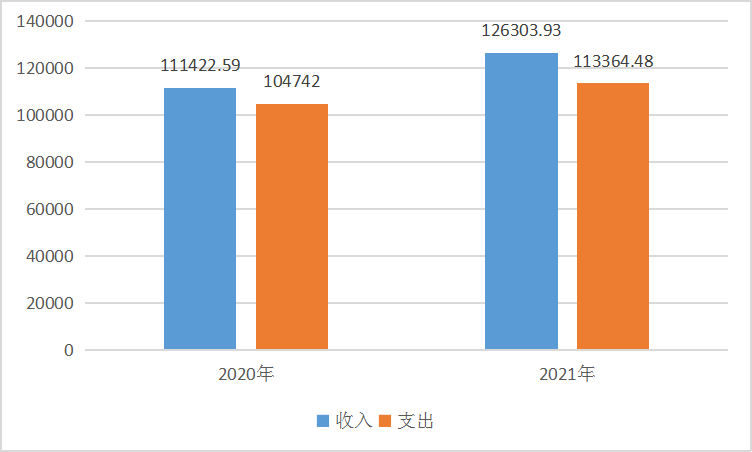 （图1：收、支决算总计变动情况图）收入决算情况说明2021年本年收入合计126303.93万元，其中：一般公共预算财政拨款收入8757.44万元，占6.93%；政府性基金预算财政拨款收入0万元，占0%；国有资本经营预算财政拨款收入0万元，占0%；事业收入117022.21万元，占92.65%；经营收入0万元，占0%；附属单位上缴收入0万元，占0%；其他收入524.28万元，占0.42%。（注：数据来源于财决01表，仅罗列本单位涉及的收入。）（图2：收入决算结构图）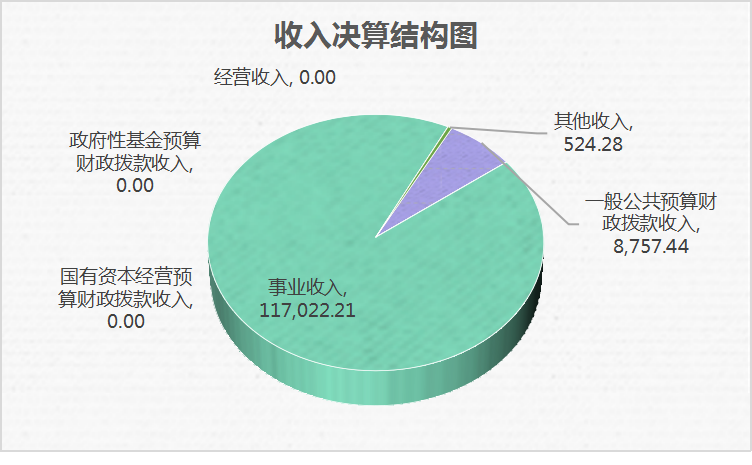 支出决算情况说明2021年本年支出合计113364.48万元，其中：基本支出109872.23万元，占96.92%；项目支出3492.25万元，占3.08%；上缴上级支出0万元，占0%；经营支出0万元，占0%；对附属单位补助支出0万元，占0%。（注：数据来源于财决04表，仅罗列本部门涉及的支出。）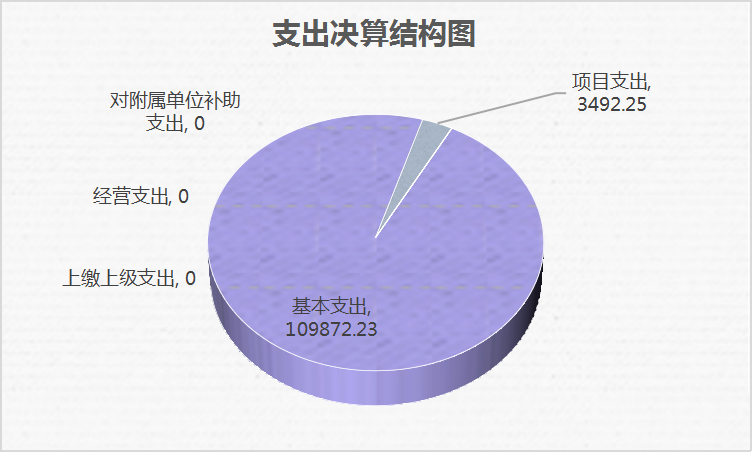 （图3：支出决算结构图）四、财政拨款收入支出决算总体情况说明2021年财政拨款收、支总计9708.86万元。与2020年相比，财政拨款收支总计各增加562.89万元，增长6.15%。主要变动原因是项目支出结转和结余增加了533.43万元，一般公共预算财政拨款增加了149.46万元，但政府性基金预算财政拨款减少了120万元。（注：数据来源于财决01-1表）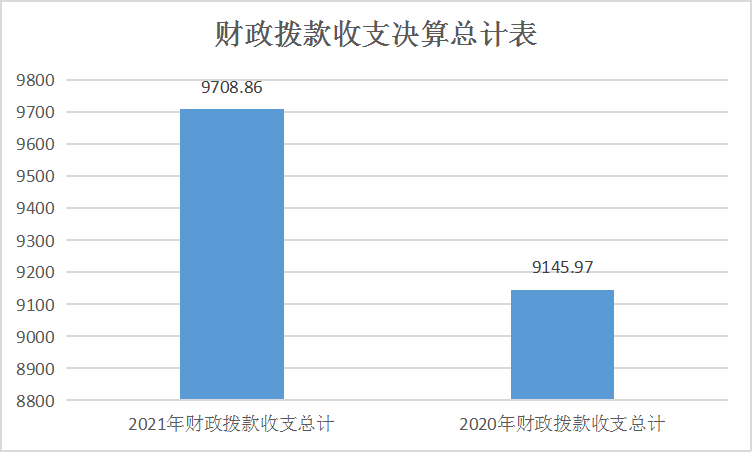 （图4：财政拨款收、支决算总计变动情况）五、一般公共预算财政拨款支出决算情况说明（一）一般公共预算财政拨款支出决算总体情况2021年一般公共预算财政拨款支出9708.86万元，占本年支出合计的8.56%。与2020年的8023.24万元相比，一般公共预算财政拨款增加1685.62万元，增长21.01%。主要变动原因一般公共预算财政拨款基本支出增加了1026.06万元，一般公共预算财政拨款项目支出增加了659.56万元。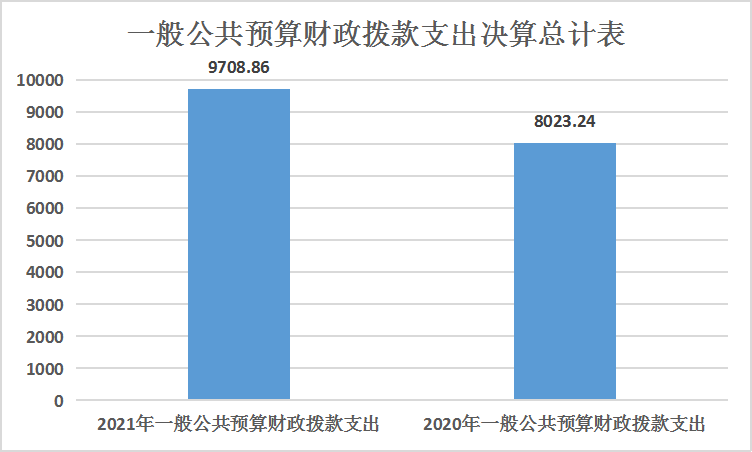 （图5：一般公共预算财政拨款支出决算变动情况）（二）一般公共预算财政拨款支出决算结构情况2021年一般公共预算财政拨款支出9708.86万元，主要用于以下方面:一般公共服务（类）支出0万元，占0%；教育支出（类）0万元，占0%；科学技术（类）支出20.39万元，占0.21%；文化旅游体育与传媒（类）支出0万元，占0%；社会保障和就业（类）支出3013.45万元，占31.04%；卫生健康支出6675.02万元，占68.75%；住房保障支出0万元，占0%。（注：数据来源于财决01-1表，仅罗列本部门涉及的全部功能分类科目，至类级。）（图6：一般公共预算财政拨款支出决算结构）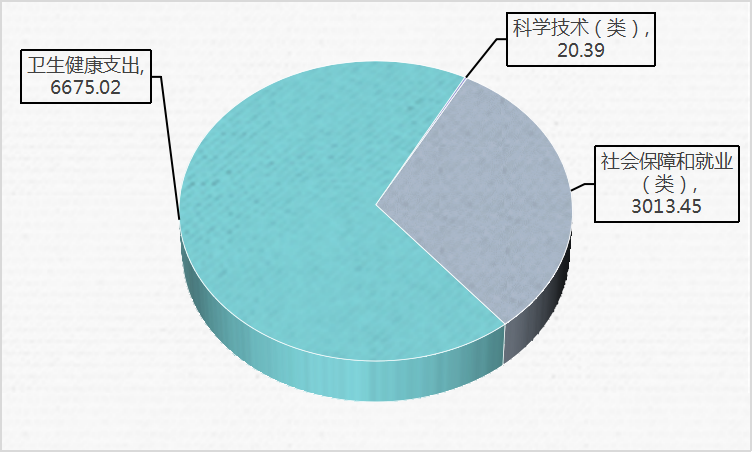 （三）一般公共预算财政拨款支出决算具体情况2021年一般公共预算支出决算数为**，完成预算**%。其中：2021年一般公共预算支出决算数为9708.86，完成预算100%。其中：1.科学技术支出（类）技术研究与开发支出（款）其他技术研究与开发（项）: 支出决算为10万元，完成预算100%。2.科学技术支出（类）科技重大项目（款）重点研发计划（项）: 支出决算为10万元，完成预算100%。3.科学技术支出（类）其他科学技术支出（款）其他科学技术支出（项）: 支出决算为0.39万元，完成预算100%。4.社会保障和就业（类）行政事业单位养老支出（款）事业单位离退休（项）: 支出决算为2396.07万元，完成预算100%。5.社会保障和就业（类）行政事业单位养老支出（款）机关事业单位基本养老保险缴费支出（项）: 支出决算为411.59万元，完成预算100%。6.社会保障和就业（类）行政事业单位养老支出（款）机关事业单位职业年金缴费支出（项）: 支出决算为205.79万元，完成预算100%。7.卫生健康支出（类）公立医院（款）综合医院（项）: 支出决算为2860.43万元，完成预算100%。8.卫生健康支出（类）公立医院（款）传染病医院（项）：支出决算为244.35万元，完成预算100%。9.卫生健康支出（类）公立医院（款）其他公立医院支出（项）: 支出决算为842.25万元，完成预算100%。10.卫生健康支出（类）公共卫生（款）基本公共卫生服务（项）: 支出决算为17.7万元，完成预算100%。11.卫生健康支出（类）公共卫生（款）重大公共卫生服务（项）: 支出决算为374.24万元，完成预算100%。 12.卫生健康支出（类）公共卫生（款）突发公共卫生事件应急处理（项）: 支出决算为399.16万元，完成预算的100%。13.卫生健康支出（类）计划生育服务（款）其他计划生育事务支出（项）: 支出决算为16.34万元，完成预算的100%。14.卫生健康支出（类）行政事业单位医疗（款）事业单位医疗（项）: 支出决算为190.08万元，完成预算的100%。15.卫生健康支出（类）行政事业单位医疗（款）其他行政事业单位医疗支出（项）: 支出决算为247.97万元，完成预算的100%。16.卫生健康支出（类）医疗保障管理事务（款）其他医疗保障管理事务支出（项）: 支出决算为523.73万元，完成预算的100%。17.卫生健康支出（类）其他卫生健康支出（款）其他卫生健康支出（项）: 支出决算为958.76万元，完成预算的100%。（注：数据来源于财决01-1表和财决08表，仅罗列本部门涉及的全部功能分类科目，至项级。上述“预算”口径为调整预算数。增减变动原因为决算数<项级>和调整预算数<项级>比较，与预算数持平可以不写原因。）六、一般公共预算财政拨款基本支出决算情况说明	2021年一般公共预算财政拨款基本支出6216.61万元，其中：人员经费6125.90万元，主要包括：基本工资、津贴补贴、绩效工资、机关事业单位基本养老保险缴费、职业年金缴费、职工基本医疗保险缴费、其他社会保障缴费、其他工资福利支出、离休费。
　　公用经费90.71万元，主要包括：其他商品和服务支出。（注：数据来源于财决07表和财决08-1表，仅罗列本部门实际支出涉及的经济分类科目。）七、“三公”经费财政拨款支出决算情况说明（一）“三公”经费财政拨款支出决算总体情况说明2021年“三公”经费财政拨款支出决算为0万元，完成预算0%，我单位不属于“三公”经费财政拨款支出的预算单位。（注：上述“预算”口径为调整预算数。）（二）“三公”经费财政拨款支出决算具体情况说明2021年“三公”经费财政拨款支出决算中，因公出国（境）费支出决算0万元，占0%；公务用车购置及运行维护费支出决算0万元，占0%；公务接待费支出决算0万元，占0%。具体情况如下：（图7：“三公”经费财政拨款支出结构）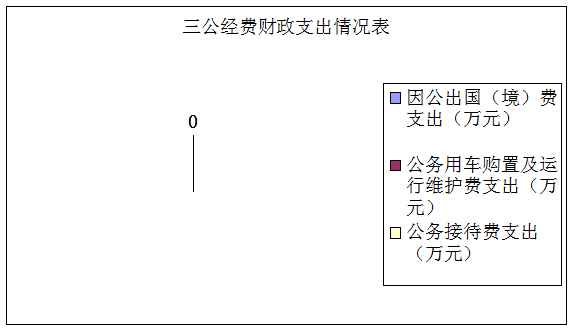 1.因公出国（境）经费支出0万元，完成预算0%。全年安排因公出国（境）团组0次，出国（境）0人。因公出国（境）支出决算与2020年持平0。2.公务用车购置及运行维护费支出0万元,完成预算0%。公务用车购置及运行维护费支出决算与2020年一致。其中：公务用车购置支出0万元。全年按规定更新购置公务用车0辆，其中：轿车0辆、金额0万元，越野车0辆、金额0万元，载客汽车0辆、金额0万元。截至2021年12月底，单位共有公务用车29辆，其中：轿车9辆、越野车3辆、载客汽车1辆、商务车4辆、救护车12辆。公务用车运行维护费支出0万元。3.公务接待费支出0万元，完成预算0%。国内公务接待支出0万元。国内公务接待0批次，0人次（不包括陪同人员），共计支出0万元。外事接待支出0万元，外事接待0批次，0人，共计支出0万元。八、政府性基金预算支出决算情况说明2021年政府性基金预算财政拨款支出0万元。国有资本经营预算支出决算情况说明2021年国有资本经营预算财政拨款支出0万元。其他重要事项的情况说明（一）机关运行经费支出情况2021年，州一医院机关运行经费支出0万元，与2020年决算数持平。（注：数据来源于财决附03表）（二）政府采购支出情况2021年，州一医院政府采购支出总额2121.37万元，其中：政府采购货物支出799.27万元、政府采购工程支出25.91万元、政府采购服务支出1296.19万元。主要用于政府采购目录类通用设备和保洁服务等。授予中小企业合同金额2121.37万元，占政府采购支出总额的100%，其中：授予小微企业合同金额0万元，占政府采购支出总额的0%。（注：数据来源于财决附03表）（三）国有资产占有使用情况截至2021年12月31日，州一医院共有车辆29辆，其中：主要领导干部用车0辆、机要通信用车0辆、应急保障用车29辆、其他用车0辆。单价50万元以上通用设备11台（套），单价100万元以上专用设备87台（套）。（注：数据来源于财决附03表，按部门决算报表填报数据罗列车辆情况。）（四）预算绩效管理情况根据预算绩效管理要求，本部门在2021年度预算编制阶段，组织对2021年非税收入安排-维修费项目、21年州一医院院外招标预算项目、传染病院定额补助项目开展了预算事前绩效评估，对预算项目编制了绩效目标，预算执行过程中，对执行中的项目开展绩效监控，年终执行完毕后，对所有预算项目开展了绩效自评。同时，本部门对2021年部门整体开展绩效自评，《2021年凉山彝族自治州第一人民医院部门整体绩效评价报告》见附件（第四部分），项目支出绩效自评报告、项目支出绩效目标自评表、2021年100万元以上（含）特定目标类部门预算项目绩效目标自评和自评报告见附件（第四部分）。名词解释1.财政拨款收入：指单位从同级财政部门取得的财政预算资金。2.事业收入：指事业单位开展专业业务活动及辅助活动取得的收入。如医疗诊断、检查、检验、手术、护理等。3.经营收入：指事业单位在专业业务活动及其辅助活动之外开展非独立核算经营活动取得的收入。4.其他收入：指单位取得的除上述收入以外的各项收入。 5.使用非财政拨款结余：指事业单位使用以前年度积累的非财政拨款结余弥补当年收支差额的金额。 6.年初结转和结余：指以前年度尚未完成、结转到本年按有关规定继续使用的资金。 7.结余分配：指事业单位按照会计制度规定缴纳的所得税、提取的专用结余以及转入非财政拨款结余的金额等。8.年末结转和结余：指单位按有关规定结转到下年或以后年度继续使用的资金。9.科学技术支出（类）技术研究与开发（款）应用技术研究与开发（项）：指从事技术开发研究和近期可望取得实用价值的专项技术开发研究的支出。10.科学技术支出（类）其他科学技术支出（款）其他科学技术支出（项）：指其他科学技术支出中除以上各种外用于科技方面的支出。11.社会保障和就业支出（类）行政事业单位离退休（款）机关事业单位基本养老保险缴费支出（项）:指反映机关事业单位实施养老保险制度由单位缴纳的基本养老保险费支出。12.社会保障和就业支出（类）行政事业单位离退休（款）机关事业单位职业年金缴费支出（项）:指反映机关事业单位实施养老保险制度由单位缴纳的职业年金支出。13.社会保障和就业支出（类）行政事业单位离退休（款）其他行政事业单位离退休支出（项）: 指反映行政事业单位开支的其他离退休支出。14.医疗卫生与计划生育支出（类）公立医院（款）综合医院（项）: 指反映卫计计生委所属城市综合性医院开展医疗业务活动等方面的支出。15.医疗卫生与计划生育支出（类）行政事业单位医疗支出（款）事业单位医疗支出（项）: 指反映单位为职工缴纳的基本医疗保险费。16.医疗卫生与计划生育支出（类）其他医疗卫生与计划生育支出（款）其他医疗卫生与计划生育支出（项）:指卫计委所属其他医疗卫生机构基本运行和开展业务活动的支出(其中包括医院物联网智慧护理管理系统等信息化专项支出);以及卫计委部门机动经费，主要用于部门增人增资、政策性因素等造成的人员经费不足。17.住房保障支出（类）住房改革支出（款）住房公积金（项）: 指反映单位按规定为职工缴纳的住房公积金。（解释本单位决算报表中涉及的全部功能分类科目至项级，不涉及的科目请自行删除。请参照《2021年政府收支分类科目》增减内容。）18.基本支出：指为保障机构正常运转、完成日常工作任务而发生的人员支出和公用支出。19.项目支出：指在基本支出之外为完成特定行政任务和事业发展目标所发生的支出。 20.经营支出：指事业单位在专业业务活动及其辅助活动之外开展非独立核算经营活动发生的支出。21.“三公”经费：指单位用财政拨款安排的因公出国（境）费、公务用车购置及运行费和公务接待费。其中，因公出国（境）费反映单位公务出国（境）的国际旅费、国外城市间交通费、住宿费、伙食费、培训费、公杂费等支出；公务用车购置及运行费反映单位公务用车车辆购置支出（含车辆购置税）及租用费、燃料费、维修费、过路过桥费、保险费等支出；公务接待费反映单位按规定开支的各类公务接待（含外宾接待）支出。22.机关运行经费：为保障行政单位（含参照公务员法管理的事业单位）运行用于购买货物和服务的各项资金，包括办公及印刷费、邮电费、差旅费、会议费、福利费、日常维修费、专用材料及一般设备购置费、办公用房水电费、办公用房取暖费、办公用房物业管理费、公务用车运行维护费以及其他费用。（名词解释部分请根据各部门实际列支情况罗列，并根据本部门职责职能增减名词解释内容。）第四部分 附件2021年凉山彝族自治州第一人民医院部门整体绩效评价报告一、部门（单位）概况（一）机构组成。医院设院本部（顺城街院区）、马道院区、长安院区暨凉山州传染病医院三个院区，编制床位834张，开放床位1633余张。总占地116.13亩（院本部32.54亩、马道院区47.77亩、长安院区35.82亩），总建筑面积92700㎡，业务用房85000㎡。医院于2008年11月通过国家三级甲等综合医院评审，成为我省民族地区最早的一家三级甲等综合医院。是“卫生部紧急救援网络医院”“重庆医科大学附属凉山临床学院”“西南医科大学附属医院（非直管）”“省医学科学院·省人民医院（集团）网络医院”“凉山州红十字医院”“凉山州红十字急救中心”“凉山州突发性公共卫生事件医疗救援系统医院”。（二）机构职能。医院坚持以维护民族团结为基础、以共同进步和发展为目标，以创建活动为载体，组织全院干部职工结合本职业务工作积极投身创建活动，认真贯彻落实党的民族政策，把加强民族团结作为推进医院精神文明建设的重要组织部分，作为凝聚人心、共同做好服务群众健康工作的重要保证，为民族团结工作注入了新的内涵，积极为民族地区的社会发展和全州经济建设做好服务工作，努力实现全州各民族的共同繁荣和发展。全院职工秉承“全心全意为各族群众健康服务”的宗旨，坚持“仁医、仁术、同心、同德”的院训，以科学发展观为指导，不断提高团队素质、医疗服务质量和教学科研学术水平，努力构建“医疗服务放心医院，民族团结模范医院”。（三）人员概况。截止2021年末共有在编职工802人，编外长聘1135人，共计1937人。其他专业技术人员，工程技术人员，行政后勤及管理人员共265人（占比13.68%）。卫生专业技术人员1672人（占比86.32%），其中：医师560人（主任医师53人，副主任医师142人，主治医师170人，住院医师195人）；注册护士915人（其中：主任护师4人，副主任护师61人）。药师80人，检验，放射，康复等技师117人。二、部门财政资金收支情况（一）部门财政资金收入情况。2021年凉山州第一人民医院共收到财政拨款收入8757.44万元，其中：一般公共预算财政拨款8757.44万元，占总收入的100%。（二）部门财政资金支出情况。2021年凉山州第一人民医院财政资金支出合计9708.86万元，其中基本支出6216.61万元，占64.03%；项目支出3492.25万元，占35.97%。三、部门整体预算绩效管理情况（涉及到有专项预算的部门，专项预算项目自评报告作为附件报送；特定目标类部门预算项目绩效目标自评表作为附表报送）（一）部门预算项目绩效管理。我院在预算编制过程中，部门绩效目标制定、目标完成、支出控制、预算动态调整、执行进度、预算完成情况都是根据具体任务的开展情况来完成。人员类：我院属于差额拨款单位，按照财政供养人员，进行预算编制，主要包括：基本工资、津贴补贴、绩效工资、机关事业单位基本养老保险缴费、职业年金缴费、职工基本医疗保险缴费、其他社会保障缴费、其他工资福利支出、离休费，预算执行均严格按照规定执行，预算完成100%，无违规纪律。运转类：运转类包括公用经费和其他运转类预算，主要为补助我院财政供养人员体检费及机关运转类传染病院定额补助，预算执行均专款专用，无违规操作行为，预算完成100%。特定目标类：我院预算有两个项目，2021年非税收入安排-维修费项目和2021年州一医院院外招标预算项目，院外招标预算项目为自有资金。以上预算项目资金均严格按照批准的用途专款专用，专项、专人审批开支，由财务统一管理，实行专账核算，严格执行财务管理制度。资金使用支付均明确资金用途和支付额度等，报销的原始凭证和手续均完善，规范进行，无违规违纪，每笔资金均及时处理完毕。专项项目资金都是根据相关部门下达的任务目标分配资金任务，严格按相关任务分配到归口管理科室，例如：艾滋病专项由长安分院管理资金的使用，项目开展的详细计划以及项目开展过程中的详细资料。规培资金由科教科安排使用，其他医疗相关资金由医务科安排、分配和执行。总体来说我院专项资金管理程序严密、规划合理、结果符合、分配科学、分配及时。（二）结果应用情况。我院各科室对项目使用结果的自评质量良好，绩效目标按任务要求设定，严格按照任务目标执行，按质按量的完成相关任务，唯一的问题是由于受疫情影响，部分项目开展推迟，资金使用率偏低。自评质量    我院各科室对项目使用结果的自评质量良好，绩效目标按任务要求设定，严格按照任务目标执行，按质按量的完成相关任务，唯一的问题是由于受疫情影响，部分项目开展推迟，资金使用使用率偏低。四、评价结论及建议（一）评价结论。根据凉山州2021年部门整体支出绩效评价指标体系，州一医院自评得分为81.12分（满分为90分）。存在问题。财政专项资金都是根据相关部门直接下达，故年初未进行相关资金的预算，所以无项目事前绩效目标评估和评价，事前绩效评估部分有所缺失。另外，部分专项资金执行进度缓慢。我院在财政专项支出进度和实效性上还有待提高。（三）改进建议。下一步我院将不断通过多科协作，加强沟通，使财政资金的作用发挥到最大，减少资金的沉淀，及时根据资金下达情况制定详细的资金使用计划，按任务要求，按时按质按量的完成任务。附件医疗服务能力与保障能力提升（公立医院综合改革）项目支出绩效自评报告一、项目概况（一）项目资金申报及批复情况。医疗服务能力与保障能力提升（公立医院综合改革）补助资金，项目的总体任务目标，以及资金分配明细和具体任务要求主要根据上级主管部门要求执行，按照文件要求制定项目的工作开展计划以及资金使用计划。该项目资金申报、批复等符合资金管理办法相关规定。（二）项目绩效目标。补助资金用于深化医院综合改革，提高医院医疗服务能力，改善医疗服务等医院综合医疗服务能力提升，提高感染者和病人的生活质量。项目实施预计2021年内完成。（三）项目资金申报相符性。项目申报内容与具体实施内容相符、申报目标合理可行。二、项目实施及管理情况	（一）资金计划、到位及使用情况。1．资金计划及到位。根据凉财社[2021]8号文件，共计拨付我院医疗服务能力与保障能力提升中央补助（公立医院综合改革）补助资金91.19万元，资金已全部拨付到位。2．资金使用。截止2021年12月31日该项目资金实际支出91.19万元，支出率100%。资金主要用于购置螺旋CT、改善医疗服务能力、新冠肺炎疫情防控等工作，支付依据合规合法，资金支付与预算相符。（二）项目财务管理情况。该项目严格执行财务管理制度及项目相关规定执行。（三）项目组织实施情况。项目实施过程均严格按照资金用途使用，严格执行财务管理制度。三、项目绩效情况	（一）项目完成情况。全方位深化医院综合改革，疫情防控设备有所升级，长安分院发热门诊配置螺旋CT一台，价值43.69万元，全面落实疫情预防控制措施，提高了发现率，对于州疫情防控指挥部安排下放疫苗接种数量任务率达到100%，住院患者及陪伴、全院职工、第三方人员核酸检测全覆盖，新冠肺炎疫情防控工作得到了提高。项目效益情况。在有效控制成本使用的情况下，提高了居民健康水平、公共卫生均等化水平，疫情处于低流行水平，提高了门诊患者、住院患者、全体职工满意度。四、问题及建议（一）存在的问题。无。（二）相关建议。无。医疗服务与保障能力提升（卫生健康人才培养培训）项目支出绩效自评报告一、项目概况（一）项目资金申报及批复情况。该项目为增加预算项目，主要根据上级主管部门下达的任务目标、资金分配明细和具体任务要求制定项目的工作开展计划以及资金使用计划。项目资金申报、批复等符合资金管理办法相关规定。（二）项目绩效目标。补助资金用于2021年度全科医生转岗培训经费29.18万元和 2021年省财政按每人0.66万元标准补助，用于国家认定的培训基地（含协同单位）在培的单位委派人（不含省外委托我省代培）和社会人生活补助。其中：住院医师规范化培训(2018-2020级)共84人，共计55.44万元。2021年省卫健委奖励凉山州第一人民医院国家规培基地绩效考核资金0.82万元。项目实施预计两年内完成。（三）项目资金申报相符性。项目申报内容与具体实施内容相符、申报目标合理可行。二、项目实施及管理情况	（一）资金计划、到位及使用情况。1．资金计划及到位。根据凉财社[2021]54号，共计拨付我院重大传染病防控补助资金85.83万元，资金已按时全部拨付到位。2．资金使用。截止2021年12月31日该项目资金实际支出64.68万元，支出率75.36%。资金按照项目进度使用。（二）项目财务管理情况。该项目资金均严格执行财务管理制度。资金使用支付均明确资金用途和支付额度等，报销的原始凭证和手续均完善，规范进行，每笔资金均及时处理完毕。（三）项目组织实施情况。项目实施过程严格按照资金用途，专款专用，定期对专项工作的实施进度和资金使用情况进行了监督检查，均严格执行财务管理制度。三、项目绩效情况	（一）项目完成情况。2021年度对国家住院医师、专科医师、公卫医师规培、助理全科医生培训按照0.66万元/人、培训人员各临床培训基地补助0.286万元/人、培训人员于集中面授基地补助0.25万元/人按时按期发放，实现规培人员结业考核率≥90%，培训出勤率达到100%，全面提高了院区医师、医生专业技术水平和全科医生专业知识与实践能力。（二）项目效益情况。完成对对国家住院医师、专科医师、公卫医师规培、助理全科医生等卫生健康人才的培养培训，提高了医疗服务与能力，保障人才质量要求。四、问题及建议（一）存在的问题。2021年经费下拨到位后，学员补助已按标准补发，随后逐月下发补助。学员基础参差不齐，接受能力高低不同，带教的统一化模式可能会导致培训效果的高低。（二）相关建议。将进一步加强临床带教水平，在培训过程中依据执业医师考试和全科医生培训结业考核大纲开展针对性地强化培训，提高执业医师考试通过率和结业考核通过率。公立医院取消药品加成补助资金项目支出绩效自评报告一、项目概况（一）项目资金申报及批复情况。公立医院取消药品加成补助资金补助资金主要根据上级主管部门下达的总体任务目标，以及资金分配明细和具体任务要求，制定项目的工作开展计划以及资金使用计划。根据凉财社[2021]42号文件执行，项目资金申报、批复等符合资金管理办法相关规定。（二）项目绩效目标。补助资金用于实施药品零加价销售，合理运用补助药品支出费用，实现医院由服务收费、药品加成收入、财政补助三个渠道向服务收费、财政补助两个渠道转变，完善价格形成机制和政府补偿方式，逐步建立维护公益性、调动积极性、保障可持续的运行新机制和科学合理的补偿机制。项目实施预计2021年内完成。（三）项目资金申报相符性。项目申报内容与具体实施内容相符、申报目标合理可行。二、项目实施及管理情况	（一）资金计划、到位及使用情况。1．资金计划及到位。根据凉财社[2021]42号，共计拨付我院取消药品加成补助资金782.25万元，资金已按时全部拨付到位。2．资金使用。截止2021年12月31日该项目资金实际支出782.25万元，支出率100%。资金主要用于药品补偿费用支出、减轻群众承担药品费用等工作，支付依据合规合法，资金支付与预算相符。（二）项目财务管理情况。资金均严格按照批准的用途专款专用，由财务统一管理，实行专账核算，严格执行财务管理制度。资金使用支付均明确资金用途和支付额度等，报销的原始凭证和手续均完善，规范进行，每笔资金均及时处理完毕。该项目严格执行财务管理制度、财务处理及时、会计核算规范。（三）项目组织实施情况。项目实施过程均严格按照资金用途，专款专用，定期对专项工作实施进度和资金使用情况进行专项检查，加强事前、事中和事后的监督等工作，均严格执行财务管理制度。三、项目绩效情况	（一）项目完成情况。通过取消药品加成，积极推进补偿机制改革，实现由服务收费、药品加成、财政补助三渠道向服务收费、财政补助两渠道转变，完善价格形成机制和政府补偿方式，逐步建立起维护公益性、调动积极性、保障可持续的运行新机制，合理调整医疗服务价格与取消药品政策，确保不增加群众实际医药费用负担。（二）项目效益情况。在有效控制成本使用的情况下，提高了居民承担药品费用水平、公共卫生均等化水平，提高了药品科室满意度、购置药品群众满意度。四、问题及建议（一）存在的问题。暂无。（二）相关建议。暂无。医疗服务与保障能力提升项目支出绩效自评报告一、项目概况（一）项目资金申报及批复情况。医疗服务与保障能力提升补助资金主要根据凉财社[2021]44号、凉财社[2021]87号文件共两批资金，下达的总体任务目标，以及资金分配明细和具体任务要求，制定项目的工作开展计划以及资金的使用计划。项目资金申报、批复等符合资金管理办法相关规定。（二）项目绩效目标。补助资金用于完成全州住院医师规范化培训基地2019级、2020级招收且在培的单位委派人和社会人以及培训基地教学实践活动；建立专科联盟、紧密医联体，完善现代医院管理制度试点，加强疫情防控工作，州级质控体系建设，互联网医院建设，改善医疗服务。项目实施预计两年内完成。（三）项目资金申报相符性。项目申报内容与具体实施内容相符、申报目标合理可行。二、项目实施及管理情况	（一）资金计划、到位及使用情况。1．资金计划及到位。根据凉财社[2021]44号、凉财社[2021]87号文件，共两批资金，拨付我院医疗服务与保障能力提升补助资金888.22万元，资金已全部拨付到位。2．资金使用。截止2021年12月31日该项目资金实际支出552.18万元，支出率62.17%。资金用于住院医师规范化培训、在培的单位委派人和社会人培训、培训基地教学实践活动共计28.45万元、建立专科联盟、紧密型医联体、完善现代医院管理制度试点、加强疫情防控工作、州级质控体系建设、互联网医院建设、改善医疗服务等工作共计523.73万元，支付依据合规合法，资金支付与预算相符。（二）项目财务管理情况。项目资金严格执行财务管理制度、财务处理及时、会计核算规范，资金使用支付均明确资金用途和支付额度等，报销的原始凭证和手续均完善。（三）项目组织实施情况。项目实施过程严格执行专款专用，定期对专项工作实施进度和资金使用情况进行专项监督，无任何违规违纪。三、项目绩效情况	（一）项目完成情况。全面落实住院医师规范化培训、在培的单位委派人和社会人培训、培训基地教学实践活动、建立了专科联盟、紧密型医联体、完善了现代医院管理制度试点、加强了疫情防控工作、州级质控体系建设、改善了医疗服务、建设了互联网医院等工作。（二）项目效益情况。在有效控制成本使用的情况下，提高了医师及学员水平，与兄弟单位建立了紧密型医联体，形成互帮互助、相互帮扶的联盟状况，提升了服务对象满意度。四、问题及建议（一）存在的问题。在项目实施过程中，总体资金执行率偏低，后续将提高资金使用率。（二）相关建议。无。重点项目前期经费区域医疗中心建设项目支出绩效自评报告一、项目概况（一）项目资金申报及批复情况。区域医疗中心建设补助资金为省级重点项目前期经费，主要根据下达的总体任务目标，以及资金分配明细和具体任务要求，制定项目的工作开展计划以及资金使用计划。项目资金申报、批复等符合资金管理办法相关规定。（二）项目绩效目标。补助资金用于完成重点项目前期规划研究、规划方案、项目建议书、可行性研究报告、可研性研究报告、初步设计等环节的材料编制、招标、咨询、评估、审查、论证等工作。项目实施预计两年内完成。（三）项目资金申报相符性。项目申报内容与具体实施内容相符、申报目标合理可行。二、项目实施及管理情况	（一）资金计划、到位及使用情况。1．资金计划及到位。共计拨付我院区域医疗中心建设补助资金350万元，资金已按时全部拨付到位。2．资金使用。截止2021年12月31日该项目资金实际支出0.06万元，支出率0.02%。资金执行率偏低，主要我院在执行项目时，一般都是做事在前，用钱在后，项目实际已实施，但资金暂未支付，故执行率2021年偏低，资金预计2022年使用完成。我单位每笔资金支付依据合规合法，资金支付与预算相符。（二）项目财务管理情况。该项目严格执行财务管理制度，均严格按照批准的用途专款专用，财务处理及时，会计核算规范。（三）项目组织实施情况。项目实施过程均严格按照项目任务要求执行，并定期对专项工作实施进度和资金使用情况进行专项检查，加强事前、事中和事后的监督等工作，均严格执行财务管理制度。三、项目绩效情况	（一）项目完成情况。项目前期工作已基本完成，包括项目前期规划研究、规划方案、可行性报告、可研性报告等环节的材料编制、咨询等工作。（二）项目效益情况。在有效控制成本使用的情况下，完成了项目前期的调查研究报告，为后期项目建设提供一定的保障。四、问题及建议（一）存在的问题。在项目实施过程中，总体资金执行率偏低，后续将提高资金使用率。（二）相关建议。暂无。重大传染病防控补助资金项目支出绩效自评报告一、项目概况（一）项目资金申报及批复情况。重大传染病防控补助资金主要根据上级主管部门下达的总体任务目标，以及资金分配明细和具体任务要求，制定项目的工作开展计划以及资金使用计划。根据凉财社[2021]43号、凉财社(2021)122号、凉财社（2021）134号、凉财社（2021）136号及凉财社（2021）150号文件执行，项目资金申报、批复等符合资金管理办法相关规定。（二）项目绩效目标。补助资金用于全面落实艾滋病、新冠肺炎等预防控制措施，提高发现率，扩大治疗覆盖面，提升治疗成功率，降低死亡率，降低新发感染，提高感染者和病人的生活质量。项目实施预计两年内完成。（三）项目资金申报相符性。项目申报内容与具体实施内容相符、申报目标合理可行。二、项目实施及管理情况	（一）资金计划、到位及使用情况。1．资金计划及到位。根据凉财社[2021]43号、凉财社(2021)122号、凉财社（2021）134号、凉财社（2021）136号及凉财社（2021）150号文件，共计拨付我院重大传染病防控补助资金438.61万元，资金已按时全部拨付到位。2．资金使用。截止2021年12月31日该项目资金实际支出281.47万元，支出率64.17%。资金主要用于艾滋病免费抗病毒治疗、艾滋病血液样本核酸检测、艾滋病哨点检测、新冠肺炎疫情防控等工作，支付依据合规合法，资金支付与预算相符。（二）项目财务管理情况。资金均严格按照批准的用途专款专用，专项、专人审批开支，由财务统一管理，实行专账核算，严格执行财务管理制度。资金使用支付均明确资金用途和支付额度等，报销的原始凭证和手续均完善，规范进行，每笔资金均及时处理完毕。该项目严格执行财务管理制度、财务处理及时、会计核算规范。（三）项目组织实施情况。项目实施过程均严格按照资金用途，专款专用，定期对专项工作实施进度和资金使用情况进行专项检查，加强事前、事中和事后的监督等工作，均严格执行财务管理制度。三、项目绩效情况	（一）项目完成情况。全面落实艾滋病预防控制措施，提高了发现率，扩大治疗覆盖面，提升了治疗成功率，降低了死亡率，降低了新发感染，提高了感染者和病人的生活质量，完成以新冠肺炎为主的病毒性传染病检测，新冠肺炎疫情防控工作得到了提高。（二）项目效益情况。在有效控制成本使用的情况下，提高了居民健康水平、公共卫生均等化水平，疫情处于低流行水平，提高了服务对象满意度。四、问题及建议（一）存在的问题。在项目实施过程中，总体资金执行率偏低，后续将加快项目的执行进度，提高资金使用率。（二）相关建议。无。21年州一医院院外招标预算项目项目支出绩效自评报告一、项目概况21年州一医院院外招标预算项目,为特定目标类部门预算项目，项目由单位自有资金开展，项目资金申报、批复等符合资金管理办法相关规定。项目总体目标为完场2021年度院外招标工作，购置专用设备、保洁服务、外勤服务及信息化建设工作，提高医院医疗服务能力，提高整体医疗水平。项目申报内容与具体实施内容相符、申报目标合理可行。二、项目实施及管理情况项目计划2021年完成院外招标工作14380万元，在有效控制成本的情况下，州一医院完场院外招标工作，实际使用资金13368万元，完成了保洁、外勤及安保服务的采购，信息化建设以及医院专用设备的采购工作，项目执行中均严格按照标准流程执行，无违规违纪情况。资金由财务统一管理，严格执行财务管理制度，严格按照采购流程执行。资金使用支付均明确资金用途和支付额度等，报销的原始凭证和手续均完善，规范进行，每笔资金均及时处理完毕。三、项目绩效情况	完成了2021年院外招投标工作，在有效控制成本使用的情况下，提高了医疗服务能力，医疗环境得到了显著提升，提高了服务对象满意度。具体绩效目标如下附表：附表：（注：有两个及以上100万元以上（含）特定目标类部门预算项目的，需分别开展绩效目标自评并填写附表）第五部分 附表一、收入支出决算总表二、收入决算表三、支出决算表四、财政拨款收入支出决算总表五、财政拨款支出决算明细表六、一般公共预算财政拨款支出决算表七、一般公共预算财政拨款支出决算明细表八、一般公共预算财政拨款基本支出决算表九、一般公共预算财政拨款项目支出决算表十、一般公共预算财政拨款“三公”经费支出决算表十一、政府性基金预算财政拨款收入支出决算表十二、政府性基金预算财政拨款“三公”经费支出决算表十三、国有资本经营预算财政拨款收入支出决算表十四、国有资本经营预算财政拨款支出决算表项目支出绩效目标自评表项目支出绩效目标自评表项目支出绩效目标自评表项目支出绩效目标自评表项目支出绩效目标自评表项目支出绩效目标自评表（ 2021 年度）（ 2021 年度）（ 2021 年度）（ 2021 年度）（ 2021 年度）（ 2021 年度）项目名称项目名称项目名称医疗服务能力与保障能力提升（公立医院综合改革）医疗服务能力与保障能力提升（公立医院综合改革）医疗服务能力与保障能力提升（公立医院综合改革）预算单位预算单位预算单位凉山彝族自治州第一人民医院凉山彝族自治州第一人民医院凉山彝族自治州第一人民医院预算
执行
情况
（万元） 预算数： 预算数：91.19 执行数：91.19预算
执行
情况
（万元）其中：财政拨款其中：财政拨款91.19其中：财政拨款91.19预算
执行
情况
（万元）其他资金其他资金其他资金年度
目标
完成
情况预期目标预期目标预期目标实际完成目标实际完成目标年度
目标
完成
情况  深化医院综合改革，建立医院专科联盟，紧密型医联体、医共体建设，现代医院管理制度试点，疫情防控，州级质控体系建设，改善医疗服务等医院综合医疗服务能力提升。  深化医院综合改革，建立医院专科联盟，紧密型医联体、医共体建设，现代医院管理制度试点，疫情防控，州级质控体系建设，改善医疗服务等医院综合医疗服务能力提升。  深化医院综合改革，建立医院专科联盟，紧密型医联体、医共体建设，现代医院管理制度试点，疫情防控，州级质控体系建设，改善医疗服务等医院综合医疗服务能力提升。  改善了医疗服务，医院综合能力得到了提升。  改善了医疗服务，医院综合能力得到了提升。年度
绩效
指标
完成
情况一级指标二级指标三级指标预期指标值（包含数字及文字描述）实际完成指标值（包含数字及文字描述）年度
绩效
指标
完成
情况项目完成指标数量指标完成州疫情防控指挥部安排下放疫苗接种数量任务率100%100%年度
绩效
指标
完成
情况项目完成指标数量指标紧密型医联体、医共体建设≥1≥1年度
绩效
指标
完成
情况项目完成指标质量指标住院患者及陪伴、全院职工、第三方人员核酸检测全覆盖100%100%年度
绩效
指标
完成
情况项目完成指标时效指标按计划及时使用资金按时使用按时使用年度
绩效
指标
完成
情况项目完成指标成本指标支持螺旋CT设备经费≤45万元43.69万元年度
绩效
指标
完成
情况社会效益
指标全民健康有所提高有所提高年度
绩效
指标
完成
情况社会效益
指标进一步改善医疗健康服务能力进一步改善进一步改善年度
绩效
指标
完成
情况满意度
指标满意度指标医院职工满意度≥95%≥95%年度
绩效
指标
完成
情况满意度
指标满意度指标医联体、医共体参与单位满意度≥90%≥90%年度
绩效
指标
完成
情况满意度
指标满意度指标患者满意度≥75%≥75%注：1.项目支出包括部门预算支出和专项预算支出。2.预期指标值按项目申报时填报的绩效目标申报表取值，部门填写实际完成指标值。注：1.项目支出包括部门预算支出和专项预算支出。2.预期指标值按项目申报时填报的绩效目标申报表取值，部门填写实际完成指标值。注：1.项目支出包括部门预算支出和专项预算支出。2.预期指标值按项目申报时填报的绩效目标申报表取值，部门填写实际完成指标值。注：1.项目支出包括部门预算支出和专项预算支出。2.预期指标值按项目申报时填报的绩效目标申报表取值，部门填写实际完成指标值。注：1.项目支出包括部门预算支出和专项预算支出。2.预期指标值按项目申报时填报的绩效目标申报表取值，部门填写实际完成指标值。注：1.项目支出包括部门预算支出和专项预算支出。2.预期指标值按项目申报时填报的绩效目标申报表取值，部门填写实际完成指标值。项目支出绩效目标自评表项目支出绩效目标自评表项目支出绩效目标自评表项目支出绩效目标自评表项目支出绩效目标自评表项目支出绩效目标自评表（ 2021 年度）（ 2021 年度）（ 2021 年度）（ 2021 年度）（ 2021 年度）（ 2021 年度）项目名称项目名称项目名称医疗服务与保障能力提升（卫生健康人才培养培训）补助资金医疗服务与保障能力提升（卫生健康人才培养培训）补助资金医疗服务与保障能力提升（卫生健康人才培养培训）补助资金预算单位预算单位预算单位凉山彝族自治州第一人民医院凉山彝族自治州第一人民医院凉山彝族自治州第一人民医院预算
执行
情况
（万元） 预算数： 预算数：85.83 执行数：64.68预算
执行
情况
（万元）其中：财政拨款其中：财政拨款85.83其中：财政拨款64.68预算
执行
情况
（万元）其他资金其他资金其他资金年度
目标
完成
情况预期目标预期目标预期目标实际完成目标实际完成目标年度
目标
完成
情况  落实《国务院关于印发“十三五”深化医药卫生体制改革规划的通知》 (国发(2016) 78号)、《“十三五”全国卫生计生人才发展规划》 (国卫科教发(2017) 8号)、《国务院办公厅关于深化医教协同进一步推进医学教育改革与发展的意见》(国办发(2017) 63号)、《国务院办公厅关于改革完善全科医生培养与使用激励机制的意见》 (国办发(2018) 3号)等文件提出的工作任务。完成2021年中央财政经费支持的本地区各项卫生健康培训任务，实现全科医生规范化培训，按期定时转岗  落实《国务院关于印发“十三五”深化医药卫生体制改革规划的通知》 (国发(2016) 78号)、《“十三五”全国卫生计生人才发展规划》 (国卫科教发(2017) 8号)、《国务院办公厅关于深化医教协同进一步推进医学教育改革与发展的意见》(国办发(2017) 63号)、《国务院办公厅关于改革完善全科医生培养与使用激励机制的意见》 (国办发(2018) 3号)等文件提出的工作任务。完成2021年中央财政经费支持的本地区各项卫生健康培训任务，实现全科医生规范化培训，按期定时转岗  落实《国务院关于印发“十三五”深化医药卫生体制改革规划的通知》 (国发(2016) 78号)、《“十三五”全国卫生计生人才发展规划》 (国卫科教发(2017) 8号)、《国务院办公厅关于深化医教协同进一步推进医学教育改革与发展的意见》(国办发(2017) 63号)、《国务院办公厅关于改革完善全科医生培养与使用激励机制的意见》 (国办发(2018) 3号)等文件提出的工作任务。完成2021年中央财政经费支持的本地区各项卫生健康培训任务，实现全科医生规范化培训，按期定时转岗按进度完成l了2021年中央财政经费支持的本地区各项卫生健康培训任务，实现全科医生规范化培训。按进度完成l了2021年中央财政经费支持的本地区各项卫生健康培训任务，实现全科医生规范化培训。年度
绩效
指标
完成
情况一级指标二级指标三级指标预期指标值（包含数字及文字描述）实际完成指标值（包含数字及文字描述）年度
绩效
指标
完成
情况项目完成指标数量指标全科医生转岗培训人数111111年度
绩效
指标
完成
情况项目完成指标数量指标国家住院医师、专科医师、公卫医师规培、助理全科医生培训学员生活补助人数8484年度
绩效
指标
完成
情况项目完成指标质量指标全科医生转岗培训考核合格率≥95%≥95%年度
绩效
指标
完成
情况项目完成指标质量指标培训出勤率≥95%100%年度
绩效
指标
完成
情况项目完成指标质量指标规培学员结业考核通过率≥90%≥90%年度
绩效
指标
完成
情况项目完成指标时效指标项目完成年度2021年2021年年度
绩效
指标
完成
情况项目完成指标时效指标国家住院医师、专科医师、公卫医师规培、助理全科医生培训学员生活补助发放≤3个月3个月年度
绩效
指标
完成
情况项目完成指标时效指标全科医生转岗培训完成时间≤2年2年年度
绩效
指标
完成
情况项目完成指标成本指标国家住院医师、专科医师、公卫医师规培、助理全科医生培训学员生活补助标准成本≤0.66万元/人0.66万元/人年度
绩效
指标
完成
情况项目完成指标成本指标培训人员各临床培训基地补助标准成本≤0.29万元/人0.286万元/人年度
绩效
指标
完成
情况项目完成指标成本指标培训人员于集中面授基地补助标准成本≤0.25万元/人0.25万元/人年度
绩效
指标
完成
情况社会效益
指标提高院区医师、医生专业技术水平有所提高有所提高年度
绩效
指标
完成
情况可持续影响
指标全科医生专业知识与实践能力进一步提高进一步提高年度
绩效
指标
完成
情况满意度
指标满意度指标规范化培训学员满意度≥80%95%年度
绩效
指标
完成
情况满意度
指标满意度指标全科转岗培训人员满意度≥90%95%注：1.项目支出包括部门预算支出和专项预算支出。2.预期指标值按项目申报时填报的绩效目标申报表取值，部门填写实际完成指标值。注：1.项目支出包括部门预算支出和专项预算支出。2.预期指标值按项目申报时填报的绩效目标申报表取值，部门填写实际完成指标值。注：1.项目支出包括部门预算支出和专项预算支出。2.预期指标值按项目申报时填报的绩效目标申报表取值，部门填写实际完成指标值。注：1.项目支出包括部门预算支出和专项预算支出。2.预期指标值按项目申报时填报的绩效目标申报表取值，部门填写实际完成指标值。注：1.项目支出包括部门预算支出和专项预算支出。2.预期指标值按项目申报时填报的绩效目标申报表取值，部门填写实际完成指标值。注：1.项目支出包括部门预算支出和专项预算支出。2.预期指标值按项目申报时填报的绩效目标申报表取值，部门填写实际完成指标值。项目支出绩效目标自评表项目支出绩效目标自评表项目支出绩效目标自评表项目支出绩效目标自评表项目支出绩效目标自评表项目支出绩效目标自评表（ 2021 年度）（ 2021 年度）（ 2021 年度）（ 2021 年度）（ 2021 年度）（ 2021 年度）项目名称项目名称项目名称公立医院取消药品加成州级财政补助资金公立医院取消药品加成州级财政补助资金公立医院取消药品加成州级财政补助资金预算单位预算单位预算单位凉山彝族自治州第一人民医院凉山彝族自治州第一人民医院凉山彝族自治州第一人民医院预算
执行
情况
（万元） 预算数： 预算数：782.25 执行数：782.25预算
执行
情况
（万元）其中：财政拨款其中：财政拨款783.25其中：财政拨款782.25预算
执行
情况
（万元）其他资金其他资金其他资金年度
目标
完成
情况预期目标预期目标预期目标实际完成目标实际完成目标年度
目标
完成
情况  通过实施药品零加价销售，合理运用补助药品支出费用，实现医院由服务收费、药品加成收入、财政补助三个渠道向服务收费、财政补助两个渠道转变，完善价格形成机制和政府补偿方式，逐步建立维护公益性、调动积极性、保障可持续的运行新机制和科学合理的补偿机制。  通过实施药品零加价销售，合理运用补助药品支出费用，实现医院由服务收费、药品加成收入、财政补助三个渠道向服务收费、财政补助两个渠道转变，完善价格形成机制和政府补偿方式，逐步建立维护公益性、调动积极性、保障可持续的运行新机制和科学合理的补偿机制。  通过实施药品零加价销售，合理运用补助药品支出费用，实现医院由服务收费、药品加成收入、财政补助三个渠道向服务收费、财政补助两个渠道转变，完善价格形成机制和政府补偿方式，逐步建立维护公益性、调动积极性、保障可持续的运行新机制和科学合理的补偿机制。  已完成2021年度药品取消加成，实施药品零加价销售，合理使用补助药品支出费用，实现医院由服务收费、药品加成收入、财政补助三个渠道向服务收费、财政补助两个渠道转变，完善价格形成机制和政府补偿方式，逐步建立维护公益性、调动积极性、保障可持续的运行新机制和科学合理的补偿机制。  已完成2021年度药品取消加成，实施药品零加价销售，合理使用补助药品支出费用，实现医院由服务收费、药品加成收入、财政补助三个渠道向服务收费、财政补助两个渠道转变，完善价格形成机制和政府补偿方式，逐步建立维护公益性、调动积极性、保障可持续的运行新机制和科学合理的补偿机制。年度
绩效
指标
完成
情况一级指标二级指标三级指标预期指标值（包含数字及文字描述）实际完成指标值（包含数字及文字描述）年度
绩效
指标
完成
情况项目完成指标数量指标使用药品补助金额782.25782.25年度
绩效
指标
完成
情况项目完成指标数量指标取消药品加成范围全覆盖全覆盖年度
绩效
指标
完成
情况项目完成指标质量指标采购药品合格率＞95%100%年度
绩效
指标
完成
情况项目完成指标时效指标按时使用补助药品支出费用按时按时年度
绩效
指标
完成
情况项目完成指标时效指标项目实施年度2021年度2021年度年度
绩效
指标
完成
情况项目完成指标成本指标控制药品费用不合理增长有所控制有所控制年度
绩效
指标
完成
情况项目效果指标经济效益
指标取消药品加成，带动公立医院经济量增加较上年有所增加较上年有所增加年度
绩效
指标
完成
情况项目效果指标社会效益
指标缓解医患关系，促进医患和谐，减轻患者购置药品负担作用显著作用显著年度
绩效
指标
完成
情况满意度
指标满意度指标药品管理科室满意度100%100%年度
绩效
指标
完成
情况满意度
指标满意度指标购置药品者满意度≥90%100%注：1.项目支出包括部门预算支出和专项预算支出。2.预期指标值按项目申报时填报的绩效目标申报表取值，部门填写实际完成指标值。注：1.项目支出包括部门预算支出和专项预算支出。2.预期指标值按项目申报时填报的绩效目标申报表取值，部门填写实际完成指标值。注：1.项目支出包括部门预算支出和专项预算支出。2.预期指标值按项目申报时填报的绩效目标申报表取值，部门填写实际完成指标值。注：1.项目支出包括部门预算支出和专项预算支出。2.预期指标值按项目申报时填报的绩效目标申报表取值，部门填写实际完成指标值。注：1.项目支出包括部门预算支出和专项预算支出。2.预期指标值按项目申报时填报的绩效目标申报表取值，部门填写实际完成指标值。注：1.项目支出包括部门预算支出和专项预算支出。2.预期指标值按项目申报时填报的绩效目标申报表取值，部门填写实际完成指标值。项目支出绩效目标自评表项目支出绩效目标自评表项目支出绩效目标自评表项目支出绩效目标自评表项目支出绩效目标自评表项目支出绩效目标自评表（ 2021 年度）（ 2021 年度）（ 2021 年度）（ 2021 年度）（ 2021 年度）（ 2021 年度）项目名称项目名称项目名称医疗服务与保障能力提升中央补助资金医疗服务与保障能力提升中央补助资金医疗服务与保障能力提升中央补助资金预算单位预算单位预算单位凉山彝族自治州第一人民医院凉山彝族自治州第一人民医院凉山彝族自治州第一人民医院预算
执行
情况
（万元） 预算数： 预算数：888.22 执行数：552.18预算
执行
情况
（万元）其中：财政拨款其中：财政拨款888.22其中：财政拨款552.18预算
执行
情况
（万元）其他资金其他资金其他资金年度
目标
完成
情况预期目标预期目标预期目标实际完成目标实际完成目标年度
目标
完成
情况  完成全州住院医师规范化培训基地2019级、2020级招收且在培的单位委派人和社会人以及培训基地教学实践活动，提高师资队伍能力，改善医疗服务。建设医院专科联盟，紧密型医联体、医共体，现代医院管理制度试点，疫情防控，州级质控体系建设。  完成全州住院医师规范化培训基地2019级、2020级招收且在培的单位委派人和社会人以及培训基地教学实践活动，提高师资队伍能力，改善医疗服务。建设医院专科联盟，紧密型医联体、医共体，现代医院管理制度试点，疫情防控，州级质控体系建设。  完成全州住院医师规范化培训基地2019级、2020级招收且在培的单位委派人和社会人以及培训基地教学实践活动，提高师资队伍能力，改善医疗服务。建设医院专科联盟，紧密型医联体、医共体，现代医院管理制度试点，疫情防控，州级质控体系建设。  按进度完成了全州住院医师规范化培训基地2019级、2020级招收且在培的单位委派人和社会人以及培训基地教学实践活动；提高了卫生健康人才能力水平，医疗服务得到了改善。  按进度完成了全州住院医师规范化培训基地2019级、2020级招收且在培的单位委派人和社会人以及培训基地教学实践活动；提高了卫生健康人才能力水平，医疗服务得到了改善。年度
绩效
指标
完成
情况一级指标二级指标三级指标预期指标值（包含数字及文字描述）实际完成指标值（包含数字及文字描述）年度
绩效
指标
完成
情况项目完成指标数量指标住院医师（含公卫医师、专科医师）规范化培训在培人数90人90人年度
绩效
指标
完成
情况项目完成指标质量指标住院医师（含公卫医师、专科医师）规范化培训结业考核率≥80%≥90%年度
绩效
指标
完成
情况项目完成指标时效指标住院医师规范化培训1学年1学年年度
绩效
指标
完成
情况项目完成指标成本指标住院医师（含公卫医师、专科医师）规范化培训中央补助标准3万元/学年3万元/学年年度
绩效
指标
完成
情况项目完成指标成本指标建立专科联盟、紧密医共体≤150万元140万元年度
绩效
指标
完成
情况项目效果指标社会效益
指标培养更多优秀学员较上年提高较上年提高年度
绩效
指标
完成
情况项目效果指标社会效益
指标改善医疗服务能力作用显著作用显著年度
绩效
指标
完成
情况项目效果指标可持续影响
指标参培住院医师（含公卫医师、专科医师）业务水平大幅增加大幅增加年度
绩效
指标
完成
情况满意度
指标满意度指标参培学员满意度≥80%100%注：1.项目支出包括部门预算支出和专项预算支出。2.预期指标值按项目申报时填报的绩效目标申报表取值，部门填写实际完成指标值。注：1.项目支出包括部门预算支出和专项预算支出。2.预期指标值按项目申报时填报的绩效目标申报表取值，部门填写实际完成指标值。注：1.项目支出包括部门预算支出和专项预算支出。2.预期指标值按项目申报时填报的绩效目标申报表取值，部门填写实际完成指标值。注：1.项目支出包括部门预算支出和专项预算支出。2.预期指标值按项目申报时填报的绩效目标申报表取值，部门填写实际完成指标值。注：1.项目支出包括部门预算支出和专项预算支出。2.预期指标值按项目申报时填报的绩效目标申报表取值，部门填写实际完成指标值。注：1.项目支出包括部门预算支出和专项预算支出。2.预期指标值按项目申报时填报的绩效目标申报表取值，部门填写实际完成指标值。项目支出绩效目标自评表项目支出绩效目标自评表项目支出绩效目标自评表项目支出绩效目标自评表项目支出绩效目标自评表项目支出绩效目标自评表（ 2021 年度）（ 2021 年度）（ 2021 年度）（ 2021 年度）（ 2021 年度）（ 2021 年度）项目名称项目名称项目名称重点项目前期经费区域医疗中心建设项目重点项目前期经费区域医疗中心建设项目重点项目前期经费区域医疗中心建设项目预算单位预算单位预算单位凉山彝族自治州第一人民医院凉山彝族自治州第一人民医院凉山彝族自治州第一人民医院预算
执行
情况
（万元） 预算数： 预算数：350 执行数：0.06预算
执行
情况
（万元）其中：财政拨款其中：财政拨款350其中：财政拨款0.06预算
执行
情况
（万元）其他资金其他资金其他资金年度
目标
完成
情况预期目标预期目标预期目标实际完成目标实际完成目标年度
目标
完成
情况  完成重点项目前期规划研究、规划方案、项目建议书、可行性研究报告、可研性研究报告、初步设计等环节的材料编制、招标、咨询、评估、审查、论证等工作。  完成重点项目前期规划研究、规划方案、项目建议书、可行性研究报告、可研性研究报告、初步设计等环节的材料编制、招标、咨询、评估、审查、论证等工作。  完成重点项目前期规划研究、规划方案、项目建议书、可行性研究报告、可研性研究报告、初步设计等环节的材料编制、招标、咨询、评估、审查、论证等工作。  已初步完成重点项目前期规划研究、规划方案、项目建议书、可行性研究报告、可研性研究报告、初步设计等环节的材料编制、招标、咨询、评估、审查、论证等工作步骤。  已初步完成重点项目前期规划研究、规划方案、项目建议书、可行性研究报告、可研性研究报告、初步设计等环节的材料编制、招标、咨询、评估、审查、论证等工作步骤。年度
绩效
指标
完成
情况一级指标二级指标三级指标预期指标值（包含数字及文字描述）实际完成指标值（包含数字及文字描述）年度
绩效
指标
完成
情况项目完成指标数量指标前期规划方案及设计等每项报告数≥1≥1年度
绩效
指标
完成
情况项目完成指标质量指标前期各项指标合格率100%100%年度
绩效
指标
完成
情况项目完成指标时效指标按计划使用资金按计划资金使用期限未两年，按计划推进年度
绩效
指标
完成
情况项目完成指标成本指标有效控制成本小于等于350万元0.06万元年度
绩效
指标
完成
情况项目效果指标经济效益
指标实现重点项目建设对经济社会发展的全面带动进一步推进进一步推进年度
绩效
指标
完成
情况项目效果指标社会效益
指标民生状况得到持续改善持续改善持续改善中年度
绩效
指标
完成
情况项目效果指标可持续影响
指标保障项目顺利进行保障保障年度
绩效
指标
完成
情况满意度
指标满意度指标群众满意度≥90%100%年度
绩效
指标
完成
情况满意度
指标满意度指标职工满意度≥90%100%注：1.项目支出包括部门预算支出和专项预算支出。2.预期指标值按项目申报时填报的绩效目标申报表取值，部门填写实际完成指标值。注：1.项目支出包括部门预算支出和专项预算支出。2.预期指标值按项目申报时填报的绩效目标申报表取值，部门填写实际完成指标值。注：1.项目支出包括部门预算支出和专项预算支出。2.预期指标值按项目申报时填报的绩效目标申报表取值，部门填写实际完成指标值。注：1.项目支出包括部门预算支出和专项预算支出。2.预期指标值按项目申报时填报的绩效目标申报表取值，部门填写实际完成指标值。注：1.项目支出包括部门预算支出和专项预算支出。2.预期指标值按项目申报时填报的绩效目标申报表取值，部门填写实际完成指标值。注：1.项目支出包括部门预算支出和专项预算支出。2.预期指标值按项目申报时填报的绩效目标申报表取值，部门填写实际完成指标值。项目支出绩效目标自评表项目支出绩效目标自评表项目支出绩效目标自评表项目支出绩效目标自评表项目支出绩效目标自评表项目支出绩效目标自评表（ 2021 年度）（ 2021 年度）（ 2021 年度）（ 2021 年度）（ 2021 年度）（ 2021 年度）项目名称项目名称项目名称重大传染病防控补助资金重大传染病防控补助资金重大传染病防控补助资金预算单位预算单位预算单位凉山彝族自治州第一人民医院凉山彝族自治州第一人民医院凉山彝族自治州第一人民医院预算
执行
情况
（万元） 预算数： 预算数：438.61 执行数：281.47预算
执行
情况
（万元）其中：财政拨款其中：财政拨款438.61其中：财政拨款281.47预算
执行
情况
（万元）其他资金其他资金其他资金年度
目标
完成
情况预期目标预期目标预期目标实际完成目标实际完成目标年度
目标
完成
情况开展重大慢性病早起筛查干预项目，落实慢性病及其相关危险因素检测；完成以新冠肺炎为主的病毒性传染病检测。全面落实艾滋病预防控制措施，提高发现率，扩大治疗覆盖面，提升治疗成功率，降低死亡率，降低新发感染，提高感染者和病人的生活质量。开展重大慢性病早起筛查干预项目，落实慢性病及其相关危险因素检测；完成以新冠肺炎为主的病毒性传染病检测。全面落实艾滋病预防控制措施，提高发现率，扩大治疗覆盖面，提升治疗成功率，降低死亡率，降低新发感染，提高感染者和病人的生活质量。开展重大慢性病早起筛查干预项目，落实慢性病及其相关危险因素检测；完成以新冠肺炎为主的病毒性传染病检测。全面落实艾滋病预防控制措施，提高发现率，扩大治疗覆盖面，提升治疗成功率，降低死亡率，降低新发感染，提高感染者和病人的生活质量。全面落实艾滋病预防控制措施，提高了发现率，扩大治疗覆盖面，提升了治疗成功率，降低了死亡率，降低了新发感染，提高了感染者和病人的生活质量，完成了以新冠肺炎为主的病毒性传染病检测。全面落实艾滋病预防控制措施，提高了发现率，扩大治疗覆盖面，提升了治疗成功率，降低了死亡率，降低了新发感染，提高了感染者和病人的生活质量，完成了以新冠肺炎为主的病毒性传染病检测。年度
绩效
指标
完成
情况一级指标二级指标三级指标预期指标值（包含数字及文字描述）实际完成指标值（包含数字及文字描述）年度
绩效
指标
完成
情况项目完成指标数量指标艾滋病免费抗病毒治疗≥95%100%年度
绩效
指标
完成
情况项目完成指标数量指标艾滋病血液样本核酸检测100%100%年度
绩效
指标
完成
情况项目完成指标数量指标新冠肺炎网络实验室建设任务完成率≥85%≥95%年度
绩效
指标
完成
情况项目完成指标质量指标艾滋病哨点检测完成率≥95%≥95%年度
绩效
指标
完成
情况项目完成指标质量指标艾滋病高危人群干预≥70%≥90%年度
绩效
指标
完成
情况项目完成指标质量指标艾滋病治疗成功率≥90%≥96%年度
绩效
指标
完成
情况项目完成指标质量指标新冠肺炎疫情防控工作较上年提高较上年提高年度
绩效
指标
完成
情况项目完成指标成本指标有效控制成本有效控制成本有效控制年度
绩效
指标
完成
情况项目效果指标社会效益
指标居民健康水平提高有所提高提高年度
绩效
指标
完成
情况项目效果指标社会效益
指标公共卫生均等化水平提高有所提高提高年度
绩效
指标
完成
情况项目效果指标有效控制疫情疫情处于低流行水平有效控制疫情年度
绩效
指标
完成
情况满意度
指标满意度指标艾滋病人满意度≥88分≥91分年度
绩效
指标
完成
情况满意度
指标满意度指标服务对象满意度≥88分≥90分注：1.项目支出包括部门预算支出和专项预算支出。2.预期指标值按项目申报时填报的绩效目标申报表取值，部门填写实际完成指标值。注：1.项目支出包括部门预算支出和专项预算支出。2.预期指标值按项目申报时填报的绩效目标申报表取值，部门填写实际完成指标值。注：1.项目支出包括部门预算支出和专项预算支出。2.预期指标值按项目申报时填报的绩效目标申报表取值，部门填写实际完成指标值。注：1.项目支出包括部门预算支出和专项预算支出。2.预期指标值按项目申报时填报的绩效目标申报表取值，部门填写实际完成指标值。注：1.项目支出包括部门预算支出和专项预算支出。2.预期指标值按项目申报时填报的绩效目标申报表取值，部门填写实际完成指标值。注：1.项目支出包括部门预算支出和专项预算支出。2.预期指标值按项目申报时填报的绩效目标申报表取值，部门填写实际完成指标值。2021年100万元以上（含）特定目标类部门预算项目绩效目标自评2021年100万元以上（含）特定目标类部门预算项目绩效目标自评2021年100万元以上（含）特定目标类部门预算项目绩效目标自评2021年100万元以上（含）特定目标类部门预算项目绩效目标自评2021年100万元以上（含）特定目标类部门预算项目绩效目标自评2021年100万元以上（含）特定目标类部门预算项目绩效目标自评主管部门及代码主管部门及代码凉山州卫生健康委员会凉山州卫生健康委员会实施单位州一医院项目预算
执行情况
（万元）项目预算
执行情况
（万元） 预算数：14380 执行数：13368项目预算
执行情况
（万元）项目预算
执行情况
（万元）其中：财政拨款0其中：财政拨款0项目预算
执行情况
（万元）项目预算
执行情况
（万元）其他资金14380其他资金13368年度总体目标完成情况预期目标预期目标预期目标目标实际完成情况目标实际完成情况年度总体目标完成情况完成院外招标年度预算数完成院外招标年度预算数完成院外招标年度预算数完成完成年度绩效指标完成情况一级指标二级指标三级指标预期指标值实际完成指标值年度绩效指标完成情况完成指标数量指标完成院外招标年度预算数≤14380万元13368万元年度绩效指标完成情况完成指标质量指标设备购置合格率100%100%年度绩效指标完成情况完成指标质量指标招标质量≥90分95分年度绩效指标完成情况完成指标成本指标有效控制成本节约成本节约1115万元年度绩效指标完成情况效益
指标经济效益  指标事业收入保证医疗事业收入9.5个亿左右11.7亿年度绩效指标完成情况效益
指标社会效益指标社会效益指标显著改善、提升显著改善、提升年度绩效指标完成情况效益
指标可持续影响 指标医疗服务能力有所提升有所提升年度绩效指标完成情况满意
度指标满意度指标患者满意度努力使患者满意度达到75%左右97%项目支出绩效目标自评表项目支出绩效目标自评表项目支出绩效目标自评表项目支出绩效目标自评表项目支出绩效目标自评表项目支出绩效目标自评表（ 2021 年度）（ 2021 年度）（ 2021 年度）（ 2021 年度）（ 2021 年度）（ 2021 年度）项目名称项目名称项目名称中央药品监管补助资金中央药品监管补助资金中央药品监管补助资金预算单位预算单位预算单位凉山彝族自治州第一人民医院凉山彝族自治州第一人民医院凉山彝族自治州第一人民医院预算
执行
情况
（万元） 预算数： 预算数：2 执行数：2预算
执行
情况
（万元）其中：财政拨款其中：财政拨款2其中：财政拨款2预算
执行
情况
（万元）其他资金其他资金0其他资金0年度
目标
完成
情况预期目标预期目标预期目标实际完成目标实际完成目标年度
目标
完成
情况宣传、推广药品不良反应，上报工作的社会意义，提高临床医护人员报送积极性宣传、推广药品不良反应，上报工作的社会意义，提高临床医护人员报送积极性宣传、推广药品不良反应，上报工作的社会意义，提高临床医护人员报送积极性
已完成相关宣传与推广。
已完成相关宣传与推广。年度
绩效
指标
完成
情况一级指标二级指标三级指标预期指标值（包含数字及文字描述）实际完成指标值（包含数字及文字描述）年度
绩效
指标
完成
情况项目完成指标数量指标化妆品不良反应监测报表数量≥700份＞700份年度
绩效
指标
完成
情况项目完成指标质量指标质量合格率≥95%100%年度
绩效
指标
完成
情况项目完成指标时效指标上报及时率≥95%100%年度
绩效
指标
完成
情况项目完成指标成本指标有效控制成本≤2万元2万元年度
绩效
指标
完成
情况项目效果指标经济效益
指标群众响应率≥90%95%年度
绩效
指标
完成
情况项目效果指标社会效益
指标提高人民群众用药安全较上年提高较上年提高年度
绩效
指标
完成
情况满意度
指标满意度指标服务对象满意度≥90%100%注：1.项目支出包括部门预算支出和专项预算支出。2.预期指标值按项目申报时填报的绩效目标申报表取值，部门填写实际完成指标值。注：1.项目支出包括部门预算支出和专项预算支出。2.预期指标值按项目申报时填报的绩效目标申报表取值，部门填写实际完成指标值。注：1.项目支出包括部门预算支出和专项预算支出。2.预期指标值按项目申报时填报的绩效目标申报表取值，部门填写实际完成指标值。注：1.项目支出包括部门预算支出和专项预算支出。2.预期指标值按项目申报时填报的绩效目标申报表取值，部门填写实际完成指标值。注：1.项目支出包括部门预算支出和专项预算支出。2.预期指标值按项目申报时填报的绩效目标申报表取值，部门填写实际完成指标值。注：1.项目支出包括部门预算支出和专项预算支出。2.预期指标值按项目申报时填报的绩效目标申报表取值，部门填写实际完成指标值。项目支出绩效目标自评表项目支出绩效目标自评表项目支出绩效目标自评表项目支出绩效目标自评表项目支出绩效目标自评表项目支出绩效目标自评表（ 2021 年度）（ 2021 年度）（ 2021 年度）（ 2021 年度）（ 2021 年度）（ 2021 年度）项目名称项目名称项目名称科技计划项目补助资金科技计划项目补助资金科技计划项目补助资金预算单位预算单位预算单位凉山彝族自治州第一人民医院凉山彝族自治州第一人民医院凉山彝族自治州第一人民医院预算
执行
情况
（万元） 预算数： 预算数：29 执行数：0.39预算
执行
情况
（万元）其中：财政拨款其中：财政拨款29其中：财政拨款0.39预算
执行
情况
（万元）其他资金其他资金其他资金年度
目标
完成
情况预期目标预期目标预期目标实际完成目标实际完成目标年度
目标
完成
情况《凉山州彝族、汉族育龄女性“艾滋病知性信行”对艾滋病行途径感染风险影响的研究》；《凉山地区彝族儿童过敏性紫癜的流行病学特征、临床特点及预后分析》；技术研究开发与推广应用。《凉山州彝族、汉族育龄女性“艾滋病知性信行”对艾滋病行途径感染风险影响的研究》；《凉山地区彝族儿童过敏性紫癜的流行病学特征、临床特点及预后分析》；技术研究开发与推广应用。《凉山州彝族、汉族育龄女性“艾滋病知性信行”对艾滋病行途径感染风险影响的研究》；《凉山地区彝族儿童过敏性紫癜的流行病学特征、临床特点及预后分析》；技术研究开发与推广应用。按正常进度推进按正常进度推进年度
绩效
指标
完成
情况一级指标二级指标三级指标预期指标值（包含数字及文字描述）实际完成指标值（包含数字及文字描述）年度
绩效
指标
完成
情况项目完成指标数量指标五个研究项目五项研究成果项目研究时间为两年，今年已达预期目标，预计第二年完成年度
绩效
指标
完成
情况项目完成指标质量指标重点资助项目结项优良率≥90%项目研究时间为两年，今年已达预期目标，预计第二年完成年度
绩效
指标
完成
情况项目完成指标质量指标资助项目对学科领域的覆盖率≥90%项目研究时间为两年，今年已达预期目标，预计第二年完成年度
绩效
指标
完成
情况项目完成指标质量指标项目建设合格率100%项目研究时间为两年，今年已达预期目标，预计第二年完成年度
绩效
指标
完成
情况项目完成指标时效指标项目申请与立项按期完成率≥98%项目研究时间为两年，今年已达预期目标，预计第二年完成年度
绩效
指标
完成
情况项目完成指标成本指标成本控制率≥90%项目研究时间为两年，今年已达预期目标，预计第二年完成年度
绩效
指标
完成
情况项目效果指标社会效益
指标资助项目成果获得高影响力论文的比例≥90%项目研究时间为两年，今年已达预期目标，预计第二年完成年度
绩效
指标
完成
情况满意度
指标满意度指标申请人和专家满意度≥90%项目研究时间为两年，今年已达预期目标，预计第二年完成注：1.项目支出包括部门预算支出和专项预算支出。2.预期指标值按项目申报时填报的绩效目标申报表取值，部门填写实际完成指标值。注：1.项目支出包括部门预算支出和专项预算支出。2.预期指标值按项目申报时填报的绩效目标申报表取值，部门填写实际完成指标值。注：1.项目支出包括部门预算支出和专项预算支出。2.预期指标值按项目申报时填报的绩效目标申报表取值，部门填写实际完成指标值。注：1.项目支出包括部门预算支出和专项预算支出。2.预期指标值按项目申报时填报的绩效目标申报表取值，部门填写实际完成指标值。注：1.项目支出包括部门预算支出和专项预算支出。2.预期指标值按项目申报时填报的绩效目标申报表取值，部门填写实际完成指标值。注：1.项目支出包括部门预算支出和专项预算支出。2.预期指标值按项目申报时填报的绩效目标申报表取值，部门填写实际完成指标值。项目支出绩效目标自评表项目支出绩效目标自评表项目支出绩效目标自评表项目支出绩效目标自评表项目支出绩效目标自评表项目支出绩效目标自评表（ 2021 年度）（ 2021 年度）（ 2021 年度）（ 2021 年度）（ 2021 年度）（ 2021 年度）项目名称项目名称项目名称基本公共卫生服务补助资金基本公共卫生服务补助资金基本公共卫生服务补助资金预算单位预算单位预算单位凉山彝族自治州第一人民医院凉山彝族自治州第一人民医院凉山彝族自治州第一人民医院预算
执行
情况
（万元） 预算数： 预算数：11.7 执行数：8.7预算
执行
情况
（万元）其中：财政拨款其中：财政拨款11.7其中：财政拨款8.7预算
执行
情况
（万元）其他资金其他资金其他资金年度
目标
完成
情况预期目标预期目标预期目标实际完成目标实际完成目标年度
目标
完成
情况开展对重点疾病及危害因素检测，有效控制疾病流行，为制定相关政策提供科学依据。助力国家脱贫攻坚，保持重点地方病防治措施全面落实。开展食品污染物和有害因素监测及食源性疾病监测；同时推进妇幼健康、健康素养促进、医养结合和老年健康服务、卫生应急、计划生育等方面工作。开展对重点疾病及危害因素检测，有效控制疾病流行，为制定相关政策提供科学依据。助力国家脱贫攻坚，保持重点地方病防治措施全面落实。开展食品污染物和有害因素监测及食源性疾病监测；同时推进妇幼健康、健康素养促进、医养结合和老年健康服务、卫生应急、计划生育等方面工作。开展对重点疾病及危害因素检测，有效控制疾病流行，为制定相关政策提供科学依据。助力国家脱贫攻坚，保持重点地方病防治措施全面落实。开展食品污染物和有害因素监测及食源性疾病监测；同时推进妇幼健康、健康素养促进、医养结合和老年健康服务、卫生应急、计划生育等方面工作。对重点疾病及危害因素进行了检测，有效控制了疾病流行，为制定相关政策提供了科学依据。开展了食品污染物和有害因素监测及食源性疾病监测，保障了民生健康；同时推进了基本公共卫生等方面工作。对重点疾病及危害因素进行了检测，有效控制了疾病流行，为制定相关政策提供了科学依据。开展了食品污染物和有害因素监测及食源性疾病监测，保障了民生健康；同时推进了基本公共卫生等方面工作。年度
绩效
指标
完成
情况一级指标二级指标三级指标预期指标值（包含数字及文字描述）实际完成指标值（包含数字及文字描述）年度
绩效
指标
完成
情况项目完成指标数量指标完成国家和省级双随机抽检任务和专项整治100%100%年度
绩效
指标
完成
情况项目完成指标数量指标食品安全风险监测任务数据及时上报率≥90%100%年度
绩效
指标
完成
情况项目完成指标质量指标突发公共卫生事件相关信息报告率≥90%≥90%年度
绩效
指标
完成
情况项目完成指标质量指标突发公共卫生事件物资储备到位率≥95%≥95%年度
绩效
指标
完成
情况项目完成指标质量指标突发公共卫生事件快速响应率≥95%≥98%年度
绩效
指标
完成
情况项目效果指标社会效益
指标卫生应急队伍应对突发事件能力较上年增强较上年增强年度
绩效
指标
完成
情况项目效果指标可持续影响
指标基本公共卫生服务水平不断提高有所提高年度
绩效
指标
完成
情况满意度
指标满意度指标服务对象满意度不断提高有所提高年度
绩效
指标
完成
情况满意度
指标满意度指标公共卫生服务满意度≥90%≥95%注：1.项目支出包括部门预算支出和专项预算支出。2.预期指标值按项目申报时填报的绩效目标申报表取值，部门填写实际完成指标值。注：1.项目支出包括部门预算支出和专项预算支出。2.预期指标值按项目申报时填报的绩效目标申报表取值，部门填写实际完成指标值。注：1.项目支出包括部门预算支出和专项预算支出。2.预期指标值按项目申报时填报的绩效目标申报表取值，部门填写实际完成指标值。注：1.项目支出包括部门预算支出和专项预算支出。2.预期指标值按项目申报时填报的绩效目标申报表取值，部门填写实际完成指标值。注：1.项目支出包括部门预算支出和专项预算支出。2.预期指标值按项目申报时填报的绩效目标申报表取值，部门填写实际完成指标值。注：1.项目支出包括部门预算支出和专项预算支出。2.预期指标值按项目申报时填报的绩效目标申报表取值，部门填写实际完成指标值。项目支出绩效目标自评表项目支出绩效目标自评表项目支出绩效目标自评表项目支出绩效目标自评表项目支出绩效目标自评表项目支出绩效目标自评表（ 2021 年度）（ 2021 年度）（ 2021 年度）（ 2021 年度）（ 2021 年度）（ 2021 年度）项目名称项目名称项目名称干部保健补助资金干部保健补助资金干部保健补助资金预算单位预算单位预算单位凉山彝族自治州第一人民医院凉山彝族自治州第一人民医院凉山彝族自治州第一人民医院预算
执行
情况
（万元） 预算数： 预算数：7 执行数：4.96预算
执行
情况
（万元）其中：财政拨款其中：财政拨款7其中：财政拨款4.96预算
执行
情况
（万元）其他资金其他资金其他资金年度
目标
完成
情况预期目标预期目标预期目标实际完成目标实际完成目标年度
目标
完成
情况为保健对象开展特需医疗服务和医疗保障，强化预防保健，提高干部保健服务能力。为保健对象开展特需医疗服务和医疗保障，强化预防保健，提高干部保健服务能力。为保健对象开展特需医疗服务和医疗保障，强化预防保健，提高干部保健服务能力。为保健对象开展了特需医疗服务和医疗保障，强化了预防保健，干部保健服务能力得到了提升。为保健对象开展了特需医疗服务和医疗保障，强化了预防保健，干部保健服务能力得到了提升。年度
绩效
指标
完成
情况一级指标二级指标三级指标预期指标值（包含数字及文字描述）实际完成指标值（包含数字及文字描述）年度
绩效
指标
完成
情况项目完成指标数量指标保健对象服务覆盖率≥95%正常范围开展年度
绩效
指标
完成
情况项目完成指标质量指标干部医疗保障水平有所提升有所提升年度
绩效
指标
完成
情况项目完成指标质量指标特需医疗服务能力有所提升有所提升年度
绩效
指标
完成
情况项目完成指标成本指标成本控制有效性成本控制在标准范围成本控制在标准范围年度
绩效
指标
完成
情况可持续影响
指标干部医疗服务提高有所提高有所提高年度
绩效
指标
完成
情况可持续影响
指标健康水平提高有所提高有所提高年度
绩效
指标
完成
情况满意度
指标满意度指标保健对象服务满意度≥90%≥90%注：1.项目支出包括部门预算支出和专项预算支出。2.预期指标值按项目申报时填报的绩效目标申报表取值，部门填写实际完成指标值。注：1.项目支出包括部门预算支出和专项预算支出。2.预期指标值按项目申报时填报的绩效目标申报表取值，部门填写实际完成指标值。注：1.项目支出包括部门预算支出和专项预算支出。2.预期指标值按项目申报时填报的绩效目标申报表取值，部门填写实际完成指标值。注：1.项目支出包括部门预算支出和专项预算支出。2.预期指标值按项目申报时填报的绩效目标申报表取值，部门填写实际完成指标值。注：1.项目支出包括部门预算支出和专项预算支出。2.预期指标值按项目申报时填报的绩效目标申报表取值，部门填写实际完成指标值。注：1.项目支出包括部门预算支出和专项预算支出。2.预期指标值按项目申报时填报的绩效目标申报表取值，部门填写实际完成指标值。项目支出绩效目标自评表项目支出绩效目标自评表项目支出绩效目标自评表项目支出绩效目标自评表项目支出绩效目标自评表项目支出绩效目标自评表（ 2021 年度）（ 2021 年度）（ 2021 年度）（ 2021 年度）（ 2021 年度）（ 2021 年度）项目名称项目名称项目名称卫生递增补助资金卫生递增补助资金卫生递增补助资金预算单位预算单位预算单位凉山彝族自治州第一人民医院凉山彝族自治州第一人民医院凉山彝族自治州第一人民医院预算
执行
情况
（万元） 预算数： 预算数：15 执行数：15预算
执行
情况
（万元）其中：财政拨款其中：财政拨款15其中：财政拨款15预算
执行
情况
（万元）其他资金其他资金其他资金年度
目标
完成
情况预期目标预期目标预期目标实际完成目标实际完成目标年度
目标
完成
情况    保证医疗服务价格和成本监测网络点质量，培养监测网络、医疗成本与价格研究相关人才，提高监测网络点能力，加大人员培训，相关系统的配套升级，加强医院的网络监测与医疗成本的核算。    保证医疗服务价格和成本监测网络点质量，培养监测网络、医疗成本与价格研究相关人才，提高监测网络点能力，加大人员培训，相关系统的配套升级，加强医院的网络监测与医疗成本的核算。    保证医疗服务价格和成本监测网络点质量，培养监测网络、医疗成本与价格研究相关人才，提高监测网络点能力，加大人员培训，相关系统的配套升级，加强医院的网络监测与医疗成本的核算。    保障了医疗服务价格和成本监测网络点质量，加大了医院人员的培训，升级了相关系统的配套，加强了医院的网络监测与医疗成本的核算。    保障了医疗服务价格和成本监测网络点质量，加大了医院人员的培训，升级了相关系统的配套，加强了医院的网络监测与医疗成本的核算。年度
绩效
指标
完成
情况一级指标二级指标三级指标预期指标值（包含数字及文字描述）实际完成指标值（包含数字及文字描述）年度
绩效
指标
完成
情况项目完成指标数量指标成本监测网络点数量≥11年度
绩效
指标
完成
情况项目完成指标数量指标组织人员培训次数≥22年度
绩效
指标
完成
情况项目完成指标数量指标系统的配套升级≥11年度
绩效
指标
完成
情况项目完成指标质量指标提高监测网络点能力有所提高有所提高年度
绩效
指标
完成
情况项目完成指标质量指标提升医疗成本的核算能力有所提升得到了提升年度
绩效
指标
完成
情况项目完成指标时效指标按时使用资金按时按时年度
绩效
指标
完成
情况项目完成指标成本指标计划总成本≤15万15万年度
绩效
指标
完成
情况项目效果指标经济效益
指标降低成本费用有效降低有效降低年度
绩效
指标
完成
情况项目效果指标社会效益
指标进一步推动医疗服务价格管理作用明显作用明显年度
绩效
指标
完成
情况满意度
指标满意度指标受益人员满意度≥90%100%注：1.项目支出包括部门预算支出和专项预算支出。2.预期指标值按项目申报时填报的绩效目标申报表取值，部门填写实际完成指标值。注：1.项目支出包括部门预算支出和专项预算支出。2.预期指标值按项目申报时填报的绩效目标申报表取值，部门填写实际完成指标值。注：1.项目支出包括部门预算支出和专项预算支出。2.预期指标值按项目申报时填报的绩效目标申报表取值，部门填写实际完成指标值。注：1.项目支出包括部门预算支出和专项预算支出。2.预期指标值按项目申报时填报的绩效目标申报表取值，部门填写实际完成指标值。注：1.项目支出包括部门预算支出和专项预算支出。2.预期指标值按项目申报时填报的绩效目标申报表取值，部门填写实际完成指标值。注：1.项目支出包括部门预算支出和专项预算支出。2.预期指标值按项目申报时填报的绩效目标申报表取值，部门填写实际完成指标值。项目支出绩效目标自评表项目支出绩效目标自评表项目支出绩效目标自评表项目支出绩效目标自评表项目支出绩效目标自评表项目支出绩效目标自评表项目支出绩效目标自评表项目支出绩效目标自评表项目支出绩效目标自评表项目支出绩效目标自评表（ 2021 年度）（ 2021 年度）（ 2021 年度）（ 2021 年度）（ 2021 年度）（ 2021 年度）（ 2021 年度）（ 2021 年度）（ 2021 年度）（ 2021 年度）项目名称项目名称项目名称项目名称项目名称重点医院卫健能力提升经费重点医院卫健能力提升经费重点医院卫健能力提升经费重点医院卫健能力提升经费重点医院卫健能力提升经费预算单位预算单位预算单位预算单位预算单位凉山彝族自治州第一人民医院凉山彝族自治州第一人民医院凉山彝族自治州第一人民医院凉山彝族自治州第一人民医院凉山彝族自治州第一人民医院预算
执行
情况
（万元） 预算数： 预算数： 预算数： 预算数：30 执行数： 执行数： 执行数：30预算
执行
情况
（万元）其中：财政拨款其中：财政拨款其中：财政拨款其中：财政拨款30其中：财政拨款其中：财政拨款其中：财政拨款30预算
执行
情况
（万元）其他资金其他资金其他资金其他资金其他资金其他资金其他资金年度
目标
完成
情况预期目标预期目标预期目标预期目标预期目标实际完成目标实际完成目标实际完成目标实际完成目标年度
目标
完成
情况提升公立医院卫健能力，提高医疗卫生建设，高效规范做好医疗卫生保障工作，为人民健康水平提供综合支撑。提升公立医院卫健能力，提高医疗卫生建设，高效规范做好医疗卫生保障工作，为人民健康水平提供综合支撑。提升公立医院卫健能力，提高医疗卫生建设，高效规范做好医疗卫生保障工作，为人民健康水平提供综合支撑。提升公立医院卫健能力，提高医疗卫生建设，高效规范做好医疗卫生保障工作，为人民健康水平提供综合支撑。提升公立医院卫健能力，提高医疗卫生建设，高效规范做好医疗卫生保障工作，为人民健康水平提供综合支撑。提高了医院资源配置标准，提升了医院综合服务能力，改善了患者就医体验。提高了医院资源配置标准，提升了医院综合服务能力，改善了患者就医体验。提高了医院资源配置标准，提升了医院综合服务能力，改善了患者就医体验。提高了医院资源配置标准，提升了医院综合服务能力，改善了患者就医体验。年度
绩效
指标
完成
情况一级指标一级指标二级指标二级指标三级指标预期指标值（包含数字及文字描述）预期指标值（包含数字及文字描述）预期指标值（包含数字及文字描述）实际完成指标值（包含数字及文字描述）年度
绩效
指标
完成
情况项目完成指标项目完成指标数量指标数量指标城市公立医院综合改革试点城市个数1111年度
绩效
指标
完成
情况项目完成指标项目完成指标数量指标数量指标公立医院平均住院日较上年降低或9.35天较上年降低或9.35天较上年降低或9.35天10.6天，较上年降低年度
绩效
指标
完成
情况项目完成指标项目完成指标数量指标数量指标医院负债率降低降低降低38.61%，较上年降低年度
绩效
指标
完成
情况项目完成指标项目完成指标质量指标质量指标公立医院医疗服务能力有所提升有所提升有所提升有所提升年度
绩效
指标
完成
情况项目完成指标项目完成指标质量指标质量指标医院卫健能力有所提升有所提升有所提升有所提升年度
绩效
指标
完成
情况项目完成指标项目完成指标质量指标质量指标患者治愈水平有所提升有所提升有所提升有所提升年度
绩效
指标
完成
情况项目完成指标项目完成指标成本指标成本指标管理费用占公立医院业务支出的比例较上年降低较上年降低较上年降低7.42%,较上年降低年度
绩效
指标
完成
情况项目完成指标项目完成指标成本指标成本指标三级公立医院万元收入能耗支出较上年降低较上年降低较上年降低较上年降低年度
绩效
指标
完成
情况项目效果指标项目效果指标经济效益
指标经济效益
指标公立医院每门急诊人次平均收费水平增长
比例较上年降低较上年降低较上年降低-4.7%，较上年降低年度
绩效
指标
完成
情况项目效果指标项目效果指标经济效益
指标经济效益
指标公立医院出院者平均医药费用增长比例较上年降低较上年降低较上年降低-21%,较上年降低年度
绩效
指标
完成
情况满意度
指标满意度
指标满意度指标满意度指标医院职工满意度≥78分≥78分≥78分91.98年度
绩效
指标
完成
情况满意度
指标满意度
指标满意度指标满意度指标门诊患者满意度≥89分≥89分≥89分99.83年度
绩效
指标
完成
情况满意度
指标满意度
指标满意度指标满意度指标住院患者满意度≥91分≥91分≥91分94.54注：1.项目支出包括部门预算支出和专项预算支出。2.预期指标值按项目申报时填报的绩效目标申报表取值，部门填写实际完成指标值。注：1.项目支出包括部门预算支出和专项预算支出。2.预期指标值按项目申报时填报的绩效目标申报表取值，部门填写实际完成指标值。注：1.项目支出包括部门预算支出和专项预算支出。2.预期指标值按项目申报时填报的绩效目标申报表取值，部门填写实际完成指标值。注：1.项目支出包括部门预算支出和专项预算支出。2.预期指标值按项目申报时填报的绩效目标申报表取值，部门填写实际完成指标值。注：1.项目支出包括部门预算支出和专项预算支出。2.预期指标值按项目申报时填报的绩效目标申报表取值，部门填写实际完成指标值。注：1.项目支出包括部门预算支出和专项预算支出。2.预期指标值按项目申报时填报的绩效目标申报表取值，部门填写实际完成指标值。注：1.项目支出包括部门预算支出和专项预算支出。2.预期指标值按项目申报时填报的绩效目标申报表取值，部门填写实际完成指标值。注：1.项目支出包括部门预算支出和专项预算支出。2.预期指标值按项目申报时填报的绩效目标申报表取值，部门填写实际完成指标值。注：1.项目支出包括部门预算支出和专项预算支出。2.预期指标值按项目申报时填报的绩效目标申报表取值，部门填写实际完成指标值。注：1.项目支出包括部门预算支出和专项预算支出。2.预期指标值按项目申报时填报的绩效目标申报表取值，部门填写实际完成指标值。项目支出绩效目标自评表项目支出绩效目标自评表项目支出绩效目标自评表项目支出绩效目标自评表项目支出绩效目标自评表项目支出绩效目标自评表项目支出绩效目标自评表项目支出绩效目标自评表项目支出绩效目标自评表项目支出绩效目标自评表（ 2021 年度）（ 2021 年度）（ 2021 年度）（ 2021 年度）（ 2021 年度）（ 2021 年度）（ 2021 年度）（ 2021 年度）（ 2021 年度）（ 2021 年度）项目名称项目名称项目名称项目名称非税收入安排日常维修维护费补助资金非税收入安排日常维修维护费补助资金非税收入安排日常维修维护费补助资金非税收入安排日常维修维护费补助资金非税收入安排日常维修维护费补助资金非税收入安排日常维修维护费补助资金预算单位预算单位预算单位预算单位凉山彝族自治州第一人民医院凉山彝族自治州第一人民医院凉山彝族自治州第一人民医院凉山彝族自治州第一人民医院凉山彝族自治州第一人民医院凉山彝族自治州第一人民医院预算
执行
情况
（万元） 预算数： 预算数： 预算数：555 执行数：55预算
执行
情况
（万元）其中：财政拨款其中：财政拨款其中：财政拨款555其中：财政拨款55预算
执行
情况
（万元）其他资金其他资金其他资金其他资金年度
目标
完成
情况预期目标预期目标预期目标预期目标预期目标预期目标实际完成目标实际完成目标实际完成目标年度
目标
完成
情况利用非税收入安排医院日常设备，房屋建筑等的维护维修。保障医院正常运转，改善医疗服务环境，提高设备利用率，增加患者满意度。利用非税收入安排医院日常设备，房屋建筑等的维护维修。保障医院正常运转，改善医疗服务环境，提高设备利用率，增加患者满意度。利用非税收入安排医院日常设备，房屋建筑等的维护维修。保障医院正常运转，改善医疗服务环境，提高设备利用率，增加患者满意度。利用非税收入安排医院日常设备，房屋建筑等的维护维修。保障医院正常运转，改善医疗服务环境，提高设备利用率，增加患者满意度。利用非税收入安排医院日常设备，房屋建筑等的维护维修。保障医院正常运转，改善医疗服务环境，提高设备利用率，增加患者满意度。利用非税收入安排医院日常设备，房屋建筑等的维护维修。保障医院正常运转，改善医疗服务环境，提高设备利用率，增加患者满意度。医院设施、设备正常运转得到了保障，医疗服务环境得到了改善，提高了设备利用率，增加了患者满意度。医院设施、设备正常运转得到了保障，医疗服务环境得到了改善，提高了设备利用率，增加了患者满意度。医院设施、设备正常运转得到了保障，医疗服务环境得到了改善，提高了设备利用率，增加了患者满意度。年度
绩效
指标
完成
情况一级指标二级指标二级指标三级指标三级指标三级指标预期指标值（包含数字及文字描述）实际完成指标值（包含数字及文字描述）实际完成指标值（包含数字及文字描述）年度
绩效
指标
完成
情况项目完成指标数量指标数量指标日常维修维护数量日常维修维护数量日常维修维护数量≥255年度
绩效
指标
完成
情况项目完成指标质量指标质量指标医疗服务环境医疗服务环境医疗服务环境有所改善有所改善有所改善年度
绩效
指标
完成
情况项目完成指标质量指标质量指标设备日常运转设备日常运转设备日常运转得到保障得到保障得到保障年度
绩效
指标
完成
情况项目完成指标时效指标时效指标设备维修时效设备维修时效设备维修时效≤7天≤1天≤1天年度
绩效
指标
完成
情况项目完成指标成本指标成本指标成本控制成本控制成本控制有效降低成本使用有效节约了成本有效节约了成本年度
绩效
指标
完成
情况项目效果指标可持续影响
指标可持续影响
指标专业设备利用率专业设备利用率专业设备利用率≥90%≥95%≥95%年度
绩效
指标
完成
情况满意度
指标满意度指标满意度指标使用人员满意度使用人员满意度使用人员满意度≥90%≥91%≥91%年度
绩效
指标
完成
情况满意度
指标满意度指标满意度指标公立医院职工满意度公立医院职工满意度公立医院职工满意度≥95%≥97%≥97%注：1.项目支出包括部门预算支出和专项预算支出。2.预期指标值按项目申报时填报的绩效目标申报表取值，部门填写实际完成指标值。注：1.项目支出包括部门预算支出和专项预算支出。2.预期指标值按项目申报时填报的绩效目标申报表取值，部门填写实际完成指标值。注：1.项目支出包括部门预算支出和专项预算支出。2.预期指标值按项目申报时填报的绩效目标申报表取值，部门填写实际完成指标值。注：1.项目支出包括部门预算支出和专项预算支出。2.预期指标值按项目申报时填报的绩效目标申报表取值，部门填写实际完成指标值。注：1.项目支出包括部门预算支出和专项预算支出。2.预期指标值按项目申报时填报的绩效目标申报表取值，部门填写实际完成指标值。注：1.项目支出包括部门预算支出和专项预算支出。2.预期指标值按项目申报时填报的绩效目标申报表取值，部门填写实际完成指标值。注：1.项目支出包括部门预算支出和专项预算支出。2.预期指标值按项目申报时填报的绩效目标申报表取值，部门填写实际完成指标值。注：1.项目支出包括部门预算支出和专项预算支出。2.预期指标值按项目申报时填报的绩效目标申报表取值，部门填写实际完成指标值。注：1.项目支出包括部门预算支出和专项预算支出。2.预期指标值按项目申报时填报的绩效目标申报表取值，部门填写实际完成指标值。注：1.项目支出包括部门预算支出和专项预算支出。2.预期指标值按项目申报时填报的绩效目标申报表取值，部门填写实际完成指标值。